T.C.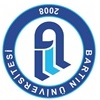 BARTIN ÜNİVERSİTESİSAĞLIK BİLİMLERİ FAKÜLTESİHEMŞİRELİK BÖLÜMÜSTRATEJİK PLANDA YER ALAN 2022 YILI İLK 6 AYLIK PERFORMANS PROGRAMIGERÇEKLEŞME RAPORUAmaç (A1)Öğrenci Merkezli Eğitimle Öğrenci Başarısını ArttırmakÖğrenci Merkezli Eğitimle Öğrenci Başarısını ArttırmakÖğrenci Merkezli Eğitimle Öğrenci Başarısını ArttırmakÖğrenci Merkezli Eğitimle Öğrenci Başarısını ArttırmakÖğrenci Merkezli Eğitimle Öğrenci Başarısını ArttırmakÖğrenci Merkezli Eğitimle Öğrenci Başarısını ArttırmakÖğrenci Merkezli Eğitimle Öğrenci Başarısını ArttırmakÖğrenci Merkezli Eğitimle Öğrenci Başarısını ArttırmakÖğrenci Merkezli Eğitimle Öğrenci Başarısını ArttırmakÖğrenci Merkezli Eğitimle Öğrenci Başarısını ArttırmakÖğrenci Merkezli Eğitimle Öğrenci Başarısını ArttırmakÖğrenci Merkezli Eğitimle Öğrenci Başarısını ArttırmakÖğrenci Merkezli Eğitimle Öğrenci Başarısını ArttırmakHedef (H1.1)Eğitim-öğretimin fiziksel ve akademik altyapısı iyileştirilecektir.Eğitim-öğretimin fiziksel ve akademik altyapısı iyileştirilecektir.Eğitim-öğretimin fiziksel ve akademik altyapısı iyileştirilecektir.Eğitim-öğretimin fiziksel ve akademik altyapısı iyileştirilecektir.Eğitim-öğretimin fiziksel ve akademik altyapısı iyileştirilecektir.Eğitim-öğretimin fiziksel ve akademik altyapısı iyileştirilecektir.Eğitim-öğretimin fiziksel ve akademik altyapısı iyileştirilecektir.Eğitim-öğretimin fiziksel ve akademik altyapısı iyileştirilecektir.Eğitim-öğretimin fiziksel ve akademik altyapısı iyileştirilecektir.Eğitim-öğretimin fiziksel ve akademik altyapısı iyileştirilecektir.Eğitim-öğretimin fiziksel ve akademik altyapısı iyileştirilecektir.Eğitim-öğretimin fiziksel ve akademik altyapısı iyileştirilecektir.Eğitim-öğretimin fiziksel ve akademik altyapısı iyileştirilecektir.Performans GöstergeleriHedefe Etkisi (%)Hedefe Etkisi (%)Hedef 2022Hedef 2022Gerçekleşen 2022Gerçekleşen 2022Gerçekleşme DurumuAçıklamaAçıklamaAçıklamaEylem PlanıEylem PlanıEylem PlanıPG1.1.1. Eğiticilerin eğitimine katılan akademik personel sayısı3030101077UlaşılmadıGebe Masajı Kurs Programı-I (Temel Masaj Teknikleri ve Uygulama Koşulları), 25 Haziran 2022, Simge ÖZTÜRK, Bartın Üniversitesi BÜNSEM. Aile Danışmanlığı Eğitimi, 30 Ekim 2021- 24 Ocak 2022, Ebru Cirban Ekrem, İstanbul Gedik Üniversitesi Sürekli Eğitim Uygulama ve Araştırma Merkezi. Doğum Koçluğu Eğitici Eğitimi, 30 Kasım 2021-24 Ocak 2022, Ebru Cirban Ekrem, İstanbul Gedik Üniversitesi Sürekli Eğitim Uygulama ve Araştırma Merkezi. Sağlıkta İnovatif Ürün Geliştirme ve Uygulama Kursu, 26 Şubat 2022, Ebru Cirban Ekrem, İnovatif Hemşirelik Derneği.STEADI: Empowering Healthcare Providers to Reduce Fall Risk (Web-based), 18 Mayıs 2022, Feyza Demir, The Centers for Disease Control and Prevention (CDC)Motivasyonel Görüşme Teknikleri Eğitimi, 1-2-3 Haziran 2022, Feyza Demir, Başkent Psikoloji AtölyesiHemşirelikte Yönetim Lisans Dersi Ölçme ve Değerlendirme Çalıştayı, 18-21 Ocak 2022, Feyza Demir, İstanbul Üniversitesi-Cerrahpaşa Florence Nıghtıngale Hemşirelik FakültesiGebe Masajı Kurs Programı-I (Temel Masaj Teknikleri ve Uygulama Koşulları), 25 Haziran 2022, Simge ÖZTÜRK, Bartın Üniversitesi BÜNSEM. Aile Danışmanlığı Eğitimi, 30 Ekim 2021- 24 Ocak 2022, Ebru Cirban Ekrem, İstanbul Gedik Üniversitesi Sürekli Eğitim Uygulama ve Araştırma Merkezi. Doğum Koçluğu Eğitici Eğitimi, 30 Kasım 2021-24 Ocak 2022, Ebru Cirban Ekrem, İstanbul Gedik Üniversitesi Sürekli Eğitim Uygulama ve Araştırma Merkezi. Sağlıkta İnovatif Ürün Geliştirme ve Uygulama Kursu, 26 Şubat 2022, Ebru Cirban Ekrem, İnovatif Hemşirelik Derneği.STEADI: Empowering Healthcare Providers to Reduce Fall Risk (Web-based), 18 Mayıs 2022, Feyza Demir, The Centers for Disease Control and Prevention (CDC)Motivasyonel Görüşme Teknikleri Eğitimi, 1-2-3 Haziran 2022, Feyza Demir, Başkent Psikoloji AtölyesiHemşirelikte Yönetim Lisans Dersi Ölçme ve Değerlendirme Çalıştayı, 18-21 Ocak 2022, Feyza Demir, İstanbul Üniversitesi-Cerrahpaşa Florence Nıghtıngale Hemşirelik FakültesiGebe Masajı Kurs Programı-I (Temel Masaj Teknikleri ve Uygulama Koşulları), 25 Haziran 2022, Simge ÖZTÜRK, Bartın Üniversitesi BÜNSEM. Aile Danışmanlığı Eğitimi, 30 Ekim 2021- 24 Ocak 2022, Ebru Cirban Ekrem, İstanbul Gedik Üniversitesi Sürekli Eğitim Uygulama ve Araştırma Merkezi. Doğum Koçluğu Eğitici Eğitimi, 30 Kasım 2021-24 Ocak 2022, Ebru Cirban Ekrem, İstanbul Gedik Üniversitesi Sürekli Eğitim Uygulama ve Araştırma Merkezi. Sağlıkta İnovatif Ürün Geliştirme ve Uygulama Kursu, 26 Şubat 2022, Ebru Cirban Ekrem, İnovatif Hemşirelik Derneği.STEADI: Empowering Healthcare Providers to Reduce Fall Risk (Web-based), 18 Mayıs 2022, Feyza Demir, The Centers for Disease Control and Prevention (CDC)Motivasyonel Görüşme Teknikleri Eğitimi, 1-2-3 Haziran 2022, Feyza Demir, Başkent Psikoloji AtölyesiHemşirelikte Yönetim Lisans Dersi Ölçme ve Değerlendirme Çalıştayı, 18-21 Ocak 2022, Feyza Demir, İstanbul Üniversitesi-Cerrahpaşa Florence Nıghtıngale Hemşirelik FakültesiGüz döneminde eğitici eğitimlerine katılan akademik personel sayısının arttırılmasına yönelik çalışmaların yapılması planlanmaktadır.Güz döneminde eğitici eğitimlerine katılan akademik personel sayısının arttırılmasına yönelik çalışmaların yapılması planlanmaktadır.Güz döneminde eğitici eğitimlerine katılan akademik personel sayısının arttırılmasına yönelik çalışmaların yapılması planlanmaktadır.PG1.1.2. Eğitim amaçlı araç gereçlerin yeterlik düzeyi (%)30301001007070UlaşılmadıYatırım bütçe teklifi kapsamında talep edilen malzemeler büyük çoğunluğu temin edilmiş olup, süreci devam eden alımlar söz konusudur. Yatırım bütçe teklifi kapsamında talep edilen malzemeler büyük çoğunluğu temin edilmiş olup, süreci devam eden alımlar söz konusudur. Yatırım bütçe teklifi kapsamında talep edilen malzemeler büyük çoğunluğu temin edilmiş olup, süreci devam eden alımlar söz konusudur. Alım süreçleri takip edilmektedir.Alım süreçleri takip edilmektedir.Alım süreçleri takip edilmektedir.PG1.1.3. Öğretim üyesi başına düşen öğrenci sayısı2020303041,8341,83UlaşılmadıBölümümüzde 251 lisans öğrencisi 6 öğretim üyesi bulunmaktadır. Bölümümüzde 251 lisans öğrencisi 6 öğretim üyesi bulunmaktadır. Bölümümüzde 251 lisans öğrencisi 6 öğretim üyesi bulunmaktadır. Bölüm öğretim üyesi sayısının arttırılmasına yönelik çalışmalar devam ettirilmektedir. 2 öğretim üyesinin atama süreci devam etmektedir.Bölüm öğretim üyesi sayısının arttırılmasına yönelik çalışmalar devam ettirilmektedir. 2 öğretim üyesinin atama süreci devam etmektedir.Bölüm öğretim üyesi sayısının arttırılmasına yönelik çalışmalar devam ettirilmektedir. 2 öğretim üyesinin atama süreci devam etmektedir.PG1.1.4. Öğretim elemanı başına düşen öğrenci sayısı2020202012,5512,55UlaşıldıHemşirelik Bölümü’nde 251 öğrenci bulunmaktadır. Bölümümüzde toplam öğretim elemanı sayısı ise 20’dir.Hemşirelik Bölümü’nde 251 öğrenci bulunmaktadır. Bölümümüzde toplam öğretim elemanı sayısı ise 20’dir.Hemşirelik Bölümü’nde 251 öğrenci bulunmaktadır. Bölümümüzde toplam öğretim elemanı sayısı ise 20’dir.Amaç (A1)Amaç (A1)Öğrenci Merkezli Eğitimle Öğrenci Başarısını ArttırmakÖğrenci Merkezli Eğitimle Öğrenci Başarısını ArttırmakÖğrenci Merkezli Eğitimle Öğrenci Başarısını ArttırmakÖğrenci Merkezli Eğitimle Öğrenci Başarısını ArttırmakÖğrenci Merkezli Eğitimle Öğrenci Başarısını ArttırmakÖğrenci Merkezli Eğitimle Öğrenci Başarısını ArttırmakÖğrenci Merkezli Eğitimle Öğrenci Başarısını ArttırmakÖğrenci Merkezli Eğitimle Öğrenci Başarısını ArttırmakÖğrenci Merkezli Eğitimle Öğrenci Başarısını ArttırmakÖğrenci Merkezli Eğitimle Öğrenci Başarısını ArttırmakHedef (H1.2)Hedef (H1.2)Eğitim-Öğretim programları iyileştirilecektirEğitim-Öğretim programları iyileştirilecektirEğitim-Öğretim programları iyileştirilecektirEğitim-Öğretim programları iyileştirilecektirEğitim-Öğretim programları iyileştirilecektirEğitim-Öğretim programları iyileştirilecektirEğitim-Öğretim programları iyileştirilecektirEğitim-Öğretim programları iyileştirilecektirEğitim-Öğretim programları iyileştirilecektirEğitim-Öğretim programları iyileştirilecektirPerformans GöstergeleriPerformans GöstergeleriHedefe Etkisi (%)Hedefe Etkisi (%)Hedef 2022Hedef 2022Gerçekleşen 2022Gerçekleşen 2022Gerçekleşen 2022Gerçekleşme DurumuAçıklamaAçıklamaEylem PlanıPG1.2.1. Yan dal programlarına katılan öğrenci sayısıPG1.2.1. Yan dal programlarına katılan öğrenci sayısı101022000UlaşılmadıYan dal programı aktif değildirYan dal programı aktif değildirYan dal programlarının aktifleştirilmesi için çalışmaların başlatılması ve öğrencilerin yan dal programlarına katılımlarının teşvik edilmesi önerilmektedir.Akademik danışmanlık toplantılarında yan dal programı hakkında bilgiler verildi.PG1.2.2. Çift ana dal programına katılan öğrenci sayısıPG1.2.2. Çift ana dal programına katılan öğrenci sayısı101022444UlaşıldıE*** Y***** (Moleküler Biyoloji ve Genetik)C**** S**** (Moleküler Biyoloji ve Genetik)K**** S**** Ç*** (Psikoloji)H**** K** (Psikoloji) E*** Y***** (Moleküler Biyoloji ve Genetik)C**** S**** (Moleküler Biyoloji ve Genetik)K**** S**** Ç*** (Psikoloji)H**** K** (Psikoloji) PG1.2.3. Çift ana dal programlarından mezun olan öğrenci sayısıPG1.2.3. Çift ana dal programlarından mezun olan öğrenci sayısı101000--------PG1.2.4. Paydaş ve toplum beklentileri doğrultusunda güncellenen ders programı sayısıPG1.2.4. Paydaş ve toplum beklentileri doğrultusunda güncellenen ders programı sayısı303022222UlaşıldıHEM402 İntörnlük Uygulaması HEM402 Mesleki Uygulama olarak değiştirildiHEM402 İntörnlük Uygulaması HEM402 Mesleki Uygulama olarak değiştirildiPG1.2.5. Uzaktan eğitimle verilen ders sayısı PG1.2.5. Uzaktan eğitimle verilen ders sayısı 20201212555Ulaşılmadı1. HEM 317 Cinsel Sağlık2. HEM 228 Bağımlılık ile Mücadele 3. TDİ 102 Türk Dili II4. YDİ 102 Yabancı Dil II5. ATA 102 Atatürk İlke ve Tarihi II1. HEM 317 Cinsel Sağlık2. HEM 228 Bağımlılık ile Mücadele 3. TDİ 102 Türk Dili II4. YDİ 102 Yabancı Dil II5. ATA 102 Atatürk İlke ve Tarihi IIYeni eğitim öğretim döneminde uzaktan eğitimle ders verilmesi planlanmaktadır. PG1.2.6. Ders bilgi paketlerinin, gözden geçirilmesi ve güncellenme sıklığı PG1.2.6. Ders bilgi paketlerinin, gözden geçirilmesi ve güncellenme sıklığı 202033111UlaşılmadıHer ders için 3 defa (bahar dönemi için ders bilgi paketlerinin güncellemesi yapıldı.)Her ders için 3 defa (bahar dönemi için ders bilgi paketlerinin güncellemesi yapıldı.)Güz dönemi başında gerekli güncellemeler yapılacaktır.Amaç (A1)Öğrenci Merkezli Eğitimle Öğrenci Başarısını ArttırmakÖğrenci Merkezli Eğitimle Öğrenci Başarısını ArttırmakÖğrenci Merkezli Eğitimle Öğrenci Başarısını ArttırmakÖğrenci Merkezli Eğitimle Öğrenci Başarısını ArttırmakÖğrenci Merkezli Eğitimle Öğrenci Başarısını ArttırmakHedef (H1.3)Üniversitemize gelen Lisans öğrencilerinin nitelikleri iyileştirilecektirÜniversitemize gelen Lisans öğrencilerinin nitelikleri iyileştirilecektirÜniversitemize gelen Lisans öğrencilerinin nitelikleri iyileştirilecektirÜniversitemize gelen Lisans öğrencilerinin nitelikleri iyileştirilecektirÜniversitemize gelen Lisans öğrencilerinin nitelikleri iyileştirilecektirPerformans GöstergeleriHedefe Etkisi (%)Hedef 2022Gerçekleşen 2022Gerçekleşme DurumuAçıklamaEylem PlanıPG1.3.1. Öğrencilerin üniversiteye giriş taban puanları ortalamaları30340--2022-2023 Üniversiteye giriş taban puanları açıklanmamıştır.Bölümümüzün tercih edilebilirliğini arttırmak amacıyla Üniversite Tanıtım Fuarlarında bölümü tanıtıcı faaliyetler olarak yapılan bilimsel etkinlikleri (sempozyum, webinar, öğrenci projeleri gibi), üniversitemizin sosyal etkinlikleri ve öğrencimize sunduğu imkanlar, Bartın ili doğal güzellikleri, mezuniyet sonrası hemşirelik bölümü öğrencilerinin iş olanaklarının vurgulanması planlanmaktadır. Yine Bölümümüzün görünürlüğümüzü arttırması amacıyla bölümümüz kurumsal ve sosyal medya hesaplarından bölümümüz sempozyum, webinar, öğrenci projeleri gibi etkinliklerinin linklerinin paylaşılmasına devam edilmektedir.PG1.3.3. Yerleşen öğrenci sayısının kontenjan sayısına oranı (%) 70100--2022-2023 Üniversiteye yerleştirme sonuçları açıklanmamıştır.Amaç (A1)Öğrenci Merkezli Eğitimle Öğrenci Başarısını ArttırmakÖğrenci Merkezli Eğitimle Öğrenci Başarısını ArttırmakÖğrenci Merkezli Eğitimle Öğrenci Başarısını ArttırmakÖğrenci Merkezli Eğitimle Öğrenci Başarısını ArttırmakÖğrenci Merkezli Eğitimle Öğrenci Başarısını ArttırmakÖğrenci Merkezli Eğitimle Öğrenci Başarısını ArttırmakHedef (H1.4)Öğrencilere yönelik rehberlik ve danışmanlık hizmetleri geliştirilecektir.Öğrencilere yönelik rehberlik ve danışmanlık hizmetleri geliştirilecektir.Öğrencilere yönelik rehberlik ve danışmanlık hizmetleri geliştirilecektir.Öğrencilere yönelik rehberlik ve danışmanlık hizmetleri geliştirilecektir.Öğrencilere yönelik rehberlik ve danışmanlık hizmetleri geliştirilecektir.Öğrencilere yönelik rehberlik ve danışmanlık hizmetleri geliştirilecektir.Performans GöstergeleriHedefe Etkisi (%)Hedef2022Gerçekleşen 2022Gerçekleşme DurumuAçıklamaEylem PlanıPG1.4.1. Psikolojik danışmanlık hizmetinden yararlanan öğrenci sayısı10183UlaşılmadıPsikolojik danışmanlık hizmetinden 2 öğrenci yararlanmıştır.Fakülte Rehberlik ve Psikolojik Danışma Komisyonu’ndan yararlanan 1 öğrenci bulunmaktadır.Akademik danışmanlar ve komisyon aracılığıyla komisyon toplantı etkinlikleri yapılması, psikolojik danışmanlık hizmeti ile ilgili öğrencilerin bilgilendirilmesi ve farkındalığın arttırılması sağlanacaktır.PG1.4.2. Lisans düzeyinde danışman başına düşen öğrenci sayısı252522,81UlaşıldıBölümümüzde 251 öğrenci 11 danışman bulunmaktadır.PG1.4.3. Lisansüstü düzeyde danışman başına düşen öğrenci sayısı2025UlaşılmadıCerrahi Hastalıklar Hemşireliği Anabilim Dalı Yüksek Lisans Programı öğrenci sayısı=9Danışman Öğretim Elemanı Sayısı=22022 yılında öğretim üyesi alımı Norm kadro planlamasında onaylanmıştır. Bu planlamalar gerçekleştiğinde hedefe ulaşılmış olacaktır.PG1.4.4. Öğrencilerin idari personel hizmetlerinden memnuniyet düzeyi (%)2082Memnuniyet anket sonuçları açıklanmamıştır.PG1.4.5. Öğrencilerin akademik danışmanlık hizmetlerinden memnuniyet düzeyi (%)2587Memnuniyet anket sonuçları açıklanmamıştır.Amaç (A1)Öğrenci Merkezli Eğitimle Öğrenci Başarısını ArttırmakÖğrenci Merkezli Eğitimle Öğrenci Başarısını ArttırmakÖğrenci Merkezli Eğitimle Öğrenci Başarısını ArttırmakÖğrenci Merkezli Eğitimle Öğrenci Başarısını ArttırmakÖğrenci Merkezli Eğitimle Öğrenci Başarısını ArttırmakHedef (H1.5)Engelli öğrencilerin fiziksel, eğitimsel ve sosyal alanlardaki erişilebilirliği arttırılacaktır.Engelli öğrencilerin fiziksel, eğitimsel ve sosyal alanlardaki erişilebilirliği arttırılacaktır.Engelli öğrencilerin fiziksel, eğitimsel ve sosyal alanlardaki erişilebilirliği arttırılacaktır.Engelli öğrencilerin fiziksel, eğitimsel ve sosyal alanlardaki erişilebilirliği arttırılacaktır.Engelli öğrencilerin fiziksel, eğitimsel ve sosyal alanlardaki erişilebilirliği arttırılacaktır.Performans GöstergeleriHedefe Etkisi (%)Hedef 2022Gerçekleşen 2022Gerçekleşme DurumuAçıklamaEylem PlanıPG1.5.4. Engellilerle ilgili her tür sosyal, kültürel, sportif ve eğitim faaliyeti sayısı10026UlaşıldıHayatı Paylaşmaya Engelimiz Yok Etkinliği, 24 Mayıs 2022, Bartın Üniversitesi Sağlık Bilimleri Fakültesi, Öğr. Gör. Dr. Sibel Köstekli.‘Kapakları Tekerleklere Dönüştürelim’ Sosyal Sorumluluk Projesi Bartın Üniversitesi Sağlık Bilimleri Fakültesi, Öğr. Gör. Dr. Sibel Köstekli.‘Sağlıklı Yaşama Destek için Biz de Varız’ Projesi, Bartın Üniversitesi Sağlık Bilimleri Fakültesi, Prof. Dr. Sevim Çelik, Doç. Dr. Elif Karahan, Öğr. Gör. Dr. Sibel Köstekli, Öğr. Gör. Aylin Kurt, Arş. Gör. Özge Uçar.Her Yönüyle Down Sendromu Semineri 23 Mart 2022, Bartın Üniversitesi Sağlık Bilimleri Fakültesi, Arş. Gör. Aylin Kurt.Bul, Tamamla, Eğlen Etkinliği, 16 Mayıs 2022, Umut Özel Eğitim İlkokulu, Öğr. Gör. Ebru Cirban EkremHem Oynayalım Hem Öğrenelim Etkinliği, 23 Mayıs 2022, Ağdacı İlkokulu Özel Eğitim Sınıfı, Öğr. Gör. Ebru Cirban Ekrem.Amaç (A2)Bilimsel Araştırma ve Yayın Faaliyetlerini Nitelik ve Nicelik Yönünden GeliştirmekBilimsel Araştırma ve Yayın Faaliyetlerini Nitelik ve Nicelik Yönünden GeliştirmekBilimsel Araştırma ve Yayın Faaliyetlerini Nitelik ve Nicelik Yönünden GeliştirmekBilimsel Araştırma ve Yayın Faaliyetlerini Nitelik ve Nicelik Yönünden GeliştirmekBilimsel Araştırma ve Yayın Faaliyetlerini Nitelik ve Nicelik Yönünden GeliştirmekBilimsel Araştırma ve Yayın Faaliyetlerini Nitelik ve Nicelik Yönünden GeliştirmekHedef (H2.1.)Araştırma altyapısı iyileştirilecektir.Araştırma altyapısı iyileştirilecektir.Araştırma altyapısı iyileştirilecektir.Araştırma altyapısı iyileştirilecektir.Araştırma altyapısı iyileştirilecektir.Araştırma altyapısı iyileştirilecektir.Performans GöstergeleriHedefe Etkisi (%)Hedef2021Gerçekleşen 2022Gerçekleşme DurumuAçıklamaEylem PlanıPG2.1.3. Öğretim elemanlarının araştırma yeterliliklerini arttırmaya yönelik yapılan faaliyet sayısı3011UlaşıldıSağlık Bilimlerinde G-Power Analizi. Online, 30 Mayıs 2022, Doç. Dr. Ayfer Bayındır Çevik, Öğr. Gör. Emine Üstün Gökçe, Arş. Gör. Necmiye Çömlekçi Bartın Ünivesitesi Sağlık Bilimleri Fakültesi.PG2.1.4. AR-GE çalışmalarında yer alan yardımcı akademik personel sayısı300--PG2.1.5. Proje ve Teknoloji Ofisi’nin etkinliğini arttırıcı faaliyetlere katılan akademik personelin sayısı20108UlaşılmadıBAP Yönetmelik Değişikliği Tanıtım Etkinliği, 22 Mart 2022, Ebru Cirban EkremAB Programları ve Proje Fırsatları Çalıştayı, 11-12 Mayıs 2022, İlknur Dolu, T.C. Dışişleri Bakanlığı Avrupa Birliği BaşkanlığıTÜBİTAK 2242 Üniversite Öğrencileri Araştırma Proje Yarışmaları: 2022 Yılı Başvurularına Hazırlık, 25 Nisan 2022, İlknur Dolu, Ayfer Bayındır Çevik, Feyza Demir, Necmiye Çömlekçi, Sibel Köstekli, Ebru Cirban Ekrem, Meryem Yücel. Bartın Üniversitesi Proje ve Teknoloji Ofisi Genel KoordinatörlüğüProjeme Nereden Başlamalıyım? Öğrenci Projelerinde Kabul Sonrası Proje Yönetimi Semineri. 24 Mayıs 2022, Ayfer Bayındır Çevik, Özge Uçar. Bartın ÜniversitesiÖğretim elemanlarının araştrıma yeterliliklerini artırmaya yönelik PTO etkinliklerine katılımı önerilmiştir.PG2.1.6. Öğretim elemanlarının araştırma yeterliliklerini arttırmaya yönelik katılım sağlanan faaliyet sayısı202535UlaşıldıRandomize Kontrollü Deneyler Kursu- VI, 19-21 Ocak 2022, Merve Kırşan Büyüktarakçı, Lokman Hekim Üniversitesi Sürekli Eğitim MerkeziJournal Citation Reports, 25 Ocak 2022, Necmiye Çömlekçi, Clarivate.Kütüphanemizin Abone Olduğu Veritabanlarının Tanıtımı Ve Kullanımı Eğitimi, 26 Ocak 2022, Necmiye Çömlekçi, Bartın Üniversitesi KütüphanesiVeri Tabanı Kullanımı Eğitimi, 26 Ocak 2022, Eda Kes, Bartın ÜniversitesiNitel Araştırmalar Kursu, 2-4 Şubat 2022, Feyza Demir, HASUDER Halk Sağlığı ve Sosyal Bilimler Çalışma GrubuSPSS ve AMOS Uygulamalı Ölçek Geliştirme ve Kültürlerarası Ölçek Uyarlama Kursu, 12-13 Şubat 2022, Özge Uçar, IVM Data Analysis.Hemşirelikte Klinik Simülasyon Kursu 17-18 Şubat 2022, Meryem Yücel.Uygulamalı Temel SPSS Kursu. 26-27 Şubat 2022, Özge Uçar, IVM Data Analysis.Z Kuşağında Öğrenmeyi Öğrenme, 02 Mart 2022, Feyza Demir, Atatürk Üniversitesi Sağlık Bilimleri Fakültesi ve Ata Gençlik Bilim KulübüSistematik Derleme ve Meta-Analiz Yapma ve Yayına Hazırlama Kursu 05-06 Mart 2022, Meryem Yücel, Aydın Adnan Menderes Üniversitesi Sürekli Eğitim Uygulama ve Araştırma Merkezi (ADÜSEM).Uygulamalı İleri SPSS Kursu, 12-13 Mart 2022, Necmiye Çömlekçi, IVM Data Analysis – Consulting.Başkent Üniversitesi SBF Hemşirelik Bölümü Ölçme ve Değerlendirme Örneği, Online, 15 Mart 2022, Ebru Cirban Ekrem, Başkent Üniversitesi.V Üroloji Hemşireliği Günleri Klinik Uygulamalar Kursu 17-18 Mart 2022, Meryem YücelÖrnekleme Yöntemleri ve G*Power ile Örneklem, Güç ve Etki Büyüklüğü Hesaplama Kursu, 19-20 Mart 2022, Fatma Dinç, IVM Data analysis-consultingUluslararası Evde Sağlık ve Sosyal Hizmetler Kongresi, 25-27 Mart 2022, Feyza Demir, Türkiye Evde Sağlık ve Sosyal Hizmetler DerneğiGeriatri Hemşireliği: Yaşlı Ayrımcılığı ve Yaşlı Hakları, 31 Mart 2022, Feyza Demir, İstanbul Aydın Üniversitesi Hemşirelik KulübüOnline Temel Düzey SPSS Eğitimi, 1-2-3 Nisan 2022, Fatma Dinç, İstar Araştırma Eğitim ve Danışmanlık Technology Solutions For Telenursing And Generating Knowledge, 16 April-7 May 2022, İlknur Dolu, Tahran Üniversitesi.Hemşirelik Tarihinde İstatistik, 28 Nisan 2022, Ayfer Bayındır Çevik, Acıbadem Sağlık Grubu Hastaneleri Aile Temelli Yaklaşım Sempozyumu: Hemşirelik Kuramlarını Tanıyalım, 12 Mayıs 2022, Feyza Demir, Karadeniz Teknik ÜniversitesiOnline İleri Düzey SPSS Eğtimi. 13-14-15 Mayıs 2022, Fatma Dinç, İstar Araştırma Eğitim ve DanışmanlıkII. Ulusal Öğrenci Kongresi, 16-17 Mayıs 2022, Feyza Demir, İstanbul Yeni Yüzyıl Üniversitesi Sağlık Hizmetleri Meslek YüksekokuluBilimsel Araştırmalarda Yazım Standardizasyonu. 17 Mayıs 2022, Özge Uçar, Aydın Adnan Menderes ÜniversitesiOnline Randomize Kontrollü Deneyler Eğitimi, 24-25-26 Mayıs 2022, Fatma Dinç, İstar Araştırma Eğitim ve DanışmanlıkSağlık Bilimleri Araştırmalarında G-Power Analizi Eğitimi, 30 Mayıs 2022, Sevim Çelik, Elif Karahan, Sibel Köstekli, Özge Uçar, Emine Üstün Gökçe, Cansu Korkmaz, Simge Öztürk, Ebru Cirban Ekrem, İlknur Dolu, Feyza Demir, Ayfer Bayındır Çevik, Necmiye Çömlekçi, Merve Kırşan BüyüktarakçıKesikli Seçim Yöntemi ve Uygulama Örneği, 31 Mayıs 2022, İlknur Dolu, Feyza Demir, Ebru Cirban Ekrem, Simge Öztürk, Ayfer Bayındır Çevik. Bartın Üniversitesi Sağlık Bilimleri Fakültesi Sosyal Hizmet BölümüProje Yazma ve Hazırlama Sertifika Programı. 1 Mayıs -31 Mayıs 2022, Eda Kes, Sakarya Üniversitesi Sürekli Eğitim Uygulama ve Araştırma MerkeziFinal Conference Of Speaking English MOOC, 1 Haziran 2022, İlknur Dolu, T.C. Dışişleri Bakanlığı Avrupa Birliği Başkanlığı, Avrupa Birliği Eğitim ve Gençlik Programları Merkezi BaşkanlığıOnline G-Power ile Uygulamalı Güç Analizi Eğitimi, Online, 6 Haziran 2022, Ebru Cirban Ekrem.Araştırma Yöntemlerinin Felsefi Paradigmaları. 07 Haziran 2022, Ayfer Bayındır Çevik,  Gazi ÜniversitesiYaşam Boyu Öğrenme ve Kanıt Temelli Bakım. 08 Haziran 2022, Özge Uçar, Meryem Yücel. Necmettin Erbakan Üniversitesi.Sistematik Derleme ve Meta-Analiz Yapma ve Yayına Hazırlama Kursu, 11 Haziran 2022, Simge Öztürk, Aydın Adnan Menderes Üniversitesi Sürekli Eğitim Uygulama ve Araştırma Merkezi (ADÜSEM). Tez/Araştırma Planlama ve SCI-E Yayın Süreci Kursu, Online, 11-12 Haziran 2022, Cansu Korkmaz Online Ölçek Geliştirme ve Uyarlama Eğitimi, Online, 11-13 Haziran 2022, Ebru Cirban Ekrem.Hastalıkların Moleküler Temeli Paneli, 15 Haziran 2022, İlknur Dolu, Türkiye Bilimsel ve Teknolojık Araştırma Kurumu Başkanlığı Araştırma Destek Programları Başkanlığı.Amaç (A2)Bilimsel Araştırma ve Yayın Faaliyetlerini Nitelik ve Nicelik Yönünden GeliştirmekBilimsel Araştırma ve Yayın Faaliyetlerini Nitelik ve Nicelik Yönünden GeliştirmekBilimsel Araştırma ve Yayın Faaliyetlerini Nitelik ve Nicelik Yönünden GeliştirmekBilimsel Araştırma ve Yayın Faaliyetlerini Nitelik ve Nicelik Yönünden GeliştirmekBilimsel Araştırma ve Yayın Faaliyetlerini Nitelik ve Nicelik Yönünden GeliştirmekHedef (H2.2.)Üniversitemizde gerçekleştirilen bilimsel araştırma projelerinin sayısı arttırılacaktır.Üniversitemizde gerçekleştirilen bilimsel araştırma projelerinin sayısı arttırılacaktır.Üniversitemizde gerçekleştirilen bilimsel araştırma projelerinin sayısı arttırılacaktır.Üniversitemizde gerçekleştirilen bilimsel araştırma projelerinin sayısı arttırılacaktır.Üniversitemizde gerçekleştirilen bilimsel araştırma projelerinin sayısı arttırılacaktır.Performans GöstergeleriHedefe Etkisi (%)Hedef 2022Gerçekleşen 2022Gerçekleşme DurumuAçıklamaEylem PlanıPG2.2.1. Kamu veya özel sektör finansmanlı araştırma projesi sayısı3089UlaşıldıSevim Çelik, Elif Karahan, Ferda Karadağ, Sibel Köstekli, Aylin Kurt, Özge Uçar, Sağlıklı Yaşama Destek İçin Bizde Varız, Engelli Mesleki Eğitim Kursu, İŞKURÖzge Uçar, Hemşirelik Öğrencilerinde Stres Topu Kullanımının Sınav Kaygısı Ve Başarısına Etkisi. TÜBİTAK 2209-A Üniversite Öğrencileri Araştırma Projeleri Destekleme ProgramıAylin Kurt, Hemşirelerin Standart ve İzolasyon Yöntemlerine Uyumlarının İyileştirilmesi: Bir Eğitim Müdahalesi, TÜBİTAK 2209-A Üniversite Öğrencileri Araştırma Projeleri Destekleme Programı.Aylin Kurt, Eline Yıka, Maskeni Tak, COVID-19 Olma, TÜBİTAK 2209-A Üniversite Öğrencileri Araştırma Projeleri Destekleme Programı  Ebru Cirban Ekrem, Hemşirelik Öğrencilerine Verilen Dijital Dünyaya Yönelik Farkındalık Eğitimin Dijital Okuryazarlık, Dijital Bağımlılık ve Siber Zorbalık Düzeylerine Etkisinin İncelenmesi: Farkında Olalım Farkındalık Yaratalım, TÜBİTAK 2209-A Üniversite Öğrencileri Araştırma Projeleri Destekleme Programı.Feyzan Garip, Hemşirelik Temel İlke ve Uygulamaları Dersinde, Kaçış Odası Oyunu ile Öğrenme, TÜBİTAK 2209-A Üniversite Öğrencileri Araştırma Projeleri Destekleme Programı.Feyzan Garip, Sınav Öncesi Uygulanan Nefes ve Gevşeme Egzersizlerinin Öğrencilerin Kaygı Düzeyine Etkisi, TÜBİTAK 2209-A Üniversite Öğrencileri Araştırma Projeleri Destekleme Programı. Eda Kes, Tıbbi Uygulama Hataları; Hemşirelik Öğrencilerine Yönelik Eğitimlerin Etkinliğinin Değerlendirilmesi, TÜBİTAK 2209-A Üniversite Öğrencileri Araştırma Projeleri Destekleme Programı.Ayfer Bayındır Çevik, Erkek Hemsirelik Öğrencilerinin Testis Kanseri Bilgileri, Farkındalıkları ve Kendi Kendine Testis Muayenesi Akran Eğitiminin Etkinliği, TÜBİTAK 2209-A Üniversite Öğrencileri Araştırma Projeleri Destekleme Programı.PG2.2.2. Ulusal ve uluslararası projelerde görev alan öğrenci sayısı302542UlaşıldıMerve Öztürk, Özge Erdem, Elif Pektaş, Şevval Aydın, Danışman: Özge Uçar, Hemşirelik Öğrencilerinde Stres Topu Kullanımının Sınav Kaygısı ve Başarısına Etkisi, TÜBİTAK 2209-A Üniversite Öğrencileri Araştırma Projeleri Destekleme Programı.Nursena Eren, İrem Yılmaz, Erdem Altuner, Nisa Ün, Danışman: Özge Uçar, Palyatif Hastalarında Karın Masajının Konstipasyonu Yönetmeye Etkisi, TÜBİTAK 2209-A Üniversite Öğrencileri Araştırma Projeleri Destekleme Programı.  Samet Günan, Ayça Nur Yıldız, Ebrar Merve Artar, Danışman: Aylin Kurt, Hemşirelerin Standart ve İzolasyon Yöntemlerine Uyumlarının İyileştirilmesi: Bir Eğitim Müdahalesi, TÜBİTAK 2209-A Üniversite Öğrencileri Araştırma Projeleri Destekleme Programı.Hazal Koz, Danışman: Aylin Kurt, Elini Yıka, Maskeni Tak, COVID-19 Olma, TÜBİTAK 2209-A Üniversite Öğrencileri Araştırma Projeleri Destekleme Programı  Tuğçe Kuş, Nisanur Dursun, Emir Erkmen, Danışman: Ebru Cirban 	Ekrem, Olağanüstü Durumlarda Cinsel Sağlık/Üreme Sağlığı Konusunda Verilen Eğitimin Hemşire ve Ebelerin Bilgi Düzeylerine Etkisi, TÜBİTAK 2209-A Üniversite Öğrencileri Araştırma Projeleri Destekleme Programı. Sude Uçman, Rümeysa Kabadayı, Mehmet Can Yiğit, Danışman: Ebru Cirban Ekrem, Hemşirelik Öğrencilerine Verilen Dijital Dünyaya Yönelik Farkındalık Eğitimin Dijital Okuryazarlık, Dijital Bağımlılık ve Siber Zorbalık Düzeylerine Etkisinin İncelenmesi: Farkında Olalım Farkındalık Yaratalım, TÜBİTAK 2209-A Üniversite Öğrencileri Araştırma Projeleri Destekleme Programı.Yakup Önal, Zehra Taşkaya, Sema Nur Savcı, Fatih Yılmaz, Danışman: İlknur Dolu, Akılcı İlaç Savunucuları, TÜBİTAK 2209-A Üniversite Öğrencileri Araştırma Projeleri Destekleme Programı.Nil Başak Işır, Esma Yalçın, Şükran Gürbüz, Danışman: Feyza Demir, Sağlıklı Beslen Güvende Kal, TÜBİTAK 2209-A Üniversite Öğrencileri Araştırma Projeleri Destekleme Programı     Deniz Daşlı, Zeynep Esen, Danışman: Feyzan Garip, Hemşirelik Temel İlke ve Uygulamaları Dersinde, Kaçış Odası Oyunu ile Öğrenme, TÜBİTAK 2209-A Üniversite Öğrencileri Araştırma Projeleri Destekleme Programı.Emina Rashidova, Saliha Keserci, Danışman: Feyzan Garip, Sınav Öncesi Uygulanan Nefes ve Gevşeme Egzersizlerinin Öğrencilerin Kaygı Düzeyine Etkisi, TÜBİTAK 2209-A Üniversite Öğrencileri Araştırma Projeleri Destekleme Programı  Hatice Şahin, Anıl Baklacı, Berika Büyükatar, Nidanur Karataş, Danışman: Eda Kes,    Tıbbi Uygulama Hataları; Hemşirelik Öğrencilerine Yönelik Eğitimlerin Etkinliğinin Değerlendirilmesi, TÜBİTAK 2209-A Üniversite Öğrencileri Araştırma Projeleri Destekleme Programı.Abdülhamit Cengiz, Emirhan Deli, Ahmet Can Tunç. Danışman: Ayfer Bayındır Çevik, Erkek Hemsirelik Öğrencilerinin Testis Kanseri Bilgileri, Farkındalıkları ve Kendi Kendine Testis Muayenesi Akran Eğitiminin Etkinliği, TÜBİTAK 2209-A Üniversite Öğrencileri Araştırma Projeleri Destekleme Programı  Neslihan Öztürk, Özenç Aybek, Busenur Varol, Esra Çakıroğlu Danışman: Ayfer Öztürk, Obez bireylerde Algılanan Damgallama, Benlik Saygısı ve Yaşam Kalitesi Arasındaki İlişki, TÜBİTAK 2209-A Üniversite Öğrencileri Araştırma Projeleri Destekleme Programı  Esra Dişli, İrem Nur Muslukal, İrem Dilara Bayhan, Danışman: Hemşirelik Öğrencilerinde Etkileşimli Video Eğitiminin Kesici Delici Alet Yaralanmalarına Etkisi, TÜBİTAK 2209-A Üniversite Öğrencileri Araştırma Projeleri Destekleme Programı.PG2.2.3. Uluslararası ortaklı/destekli proje sayısı100--PG2.2.4. Tamamlanan bilimsel araştırma projesi sayısı2041Ulaşılmadı1. İlknur Dolu, Serap Açıkgöz, Vardiya Sistemiyle Çalışan Hemşirelerin Sirkadiyen Ritim Özelliğinin Belirlenmesi, Bartın Üniversitesi Bilimsel Araştırma Projesi Akademik personelin proje başvurularına katılımlarının teşvik edilmesi önerilmektedir.PG2.2.5. Disiplinler arası AR-GE projesi sayısı1010UlaşılmadıAkademik personelin Disiplinler arası AR-GE projesi katılımlarının teşvik edilmesi önerilmektedir.Amaç (A2)Bilimsel Araştırma ve Yayın Faaliyetlerini Nitelik ve Nicelik Yönünden GeliştirmekBilimsel Araştırma ve Yayın Faaliyetlerini Nitelik ve Nicelik Yönünden GeliştirmekBilimsel Araştırma ve Yayın Faaliyetlerini Nitelik ve Nicelik Yönünden GeliştirmekBilimsel Araştırma ve Yayın Faaliyetlerini Nitelik ve Nicelik Yönünden GeliştirmekBilimsel Araştırma ve Yayın Faaliyetlerini Nitelik ve Nicelik Yönünden GeliştirmekHedef (H2.3.)Üniversitemiz araştırmacılarının ulusal ve uluslararası bilimsel etkinliklere katılımını sağlamak.Üniversitemiz araştırmacılarının ulusal ve uluslararası bilimsel etkinliklere katılımını sağlamak.Üniversitemiz araştırmacılarının ulusal ve uluslararası bilimsel etkinliklere katılımını sağlamak.Üniversitemiz araştırmacılarının ulusal ve uluslararası bilimsel etkinliklere katılımını sağlamak.Üniversitemiz araştırmacılarının ulusal ve uluslararası bilimsel etkinliklere katılımını sağlamak.Performans GöstergeleriHedefe Etkisi (%)Hedef 2022Gerçekleşen 2022Gerçekleşme DurumuAçıklamaEylem PlanıPG2.3.1. Uluslararası değişim programlarından yararlanan öğretim üyesi sayısı 5010UlaşılmadıÖğretim üyelerinin Uluslararası değişim programlarından yararlanmalarının teşvik edilmesi planlanmaktadır.PG2.3.2. Öğretim elemanlarının aktif katılım sağladığı bilimsel etkinlik sayısı301210UlaşılmadıÇelik, S. İklimle Uyumlu Kentsel Tasarım Eğitimi, Tübitak 2237-A Projesi, 23-27 Mayıs 2022.Karahan, E., Yücel, M., Kes, E.,  İlham Ver, Yenilik Yarat, Etkile Hemşirelik Haftası Etkinliği, 13 Mayıs 2022.Demir, F. Kanser Taramalarında Güncel Gelişmeler, Bartın Üniversitesi Bilimsel Araştırmalar Kulübü ve Bartın Gençlik Merkezi Genç Ofisi Kulübü ve Bartın Gençlik Merkezi Genç Ofisi, 07 Nisan 2022Karahan E, Kes E. Farklı Boyutları ile Jinekolojik Kanserle Sempozyumu. Bartın Üniversitesi Sağlık Bilimleri Fakültesi, 18 Nisan 2022.Kes, E. Bağımlılık ile Mücadele Farkındalık Eğitim Programı Kumar Bağımlılığı, Bartın Üniversitesi, 23 Mart 2022.Kes, E. Bağımlılık ile Mücadele Farkındalık Eğitim Programı Tütün Bağımlılığı, Bartın Üniversitesi, 07 Nisan 2022.Bayındır, Çevik, A. Bağımlılıkla Mücadeleye Yönelik Farkındalık Eğitim Programı. Bartın Üniversitesi Bağımlılıkla Mücadele Eylem Komisyonu Etkinliği, 21 Nisan 2022. Kes, E., Öztürk, A. Bağımlılık ile Mücadele Farkındalık Eğitimi-Tütün Bağımlılığı, 4 Nisan 2022Kes, E., Öztürk, A. Bağımlılık ile Mücadele Farkındalık Eğitimi- Alkol ve Madde Bağımlılığı, 21 Nisan 2022Kes, E., Öztürk, A. Bağımlılık ile Mücadele Farkındalık Eğitimi- Teknoloji Bağımlılığı, 13 Mayıs 2022Öğretim elemanlarının bilimsel etkinliklere katılımının teşvik edilmesi önerildi.PG2.3.3. Araştırma amaçlı yurtdışına giden öğretim elemanı sayısı 200--Amaç (A2)Bilimsel Araştırma ve Yayın Faaliyetlerini Nitelik ve Nicelik Yönünden GeliştirmekBilimsel Araştırma ve Yayın Faaliyetlerini Nitelik ve Nicelik Yönünden GeliştirmekBilimsel Araştırma ve Yayın Faaliyetlerini Nitelik ve Nicelik Yönünden GeliştirmekBilimsel Araştırma ve Yayın Faaliyetlerini Nitelik ve Nicelik Yönünden GeliştirmekBilimsel Araştırma ve Yayın Faaliyetlerini Nitelik ve Nicelik Yönünden GeliştirmekBilimsel Araştırma ve Yayın Faaliyetlerini Nitelik ve Nicelik Yönünden GeliştirmekHedef (H2.2.)Lisansüstü eğitim programlarının niteliği ve niceliği arttırılacaktır.Lisansüstü eğitim programlarının niteliği ve niceliği arttırılacaktır.Lisansüstü eğitim programlarının niteliği ve niceliği arttırılacaktır.Lisansüstü eğitim programlarının niteliği ve niceliği arttırılacaktır.Lisansüstü eğitim programlarının niteliği ve niceliği arttırılacaktır.Lisansüstü eğitim programlarının niteliği ve niceliği arttırılacaktır.Performans GöstergeleriHedefe Etkisi (%)Hedef 2022Gerçekleşen 2022Gerçekleşme DurumuAçıklamaEylem PlanıPG2.4.1. Lisansüstü öğrenci oranı (%)5039UlaşıldıHemşirelik Anabilim Dalı Cerrahi Hastalıklar Hemşireliği Yüksek Lisans Programı’na kayıtlı 9 öğrenci bulunmaktadır.PG2.4.2. Yüksek lisans programlarını tamamlayan öğrencilerin sayısı250--PG2.4.5. Lisansüstü öğrencilerin yaptığı yayın sayısı2510UlaşılmadıLisansüstü öğrencileri yayın yapmaya teşvik edilecektirAmaç (A2)Bilimsel Araştırma ve Yayın Faaliyetlerini Nitelik ve Nicelik Yönünden GeliştirmekBilimsel Araştırma ve Yayın Faaliyetlerini Nitelik ve Nicelik Yönünden GeliştirmekBilimsel Araştırma ve Yayın Faaliyetlerini Nitelik ve Nicelik Yönünden GeliştirmekBilimsel Araştırma ve Yayın Faaliyetlerini Nitelik ve Nicelik Yönünden GeliştirmekBilimsel Araştırma ve Yayın Faaliyetlerini Nitelik ve Nicelik Yönünden GeliştirmekBilimsel Araştırma ve Yayın Faaliyetlerini Nitelik ve Nicelik Yönünden GeliştirmekHedef (H2.5.)Ulusal ve uluslararası düzeyde yayın sayısı ve niteliği arttırılacaktır.Ulusal ve uluslararası düzeyde yayın sayısı ve niteliği arttırılacaktır.Ulusal ve uluslararası düzeyde yayın sayısı ve niteliği arttırılacaktır.Ulusal ve uluslararası düzeyde yayın sayısı ve niteliği arttırılacaktır.Ulusal ve uluslararası düzeyde yayın sayısı ve niteliği arttırılacaktır.Ulusal ve uluslararası düzeyde yayın sayısı ve niteliği arttırılacaktır.Performans GöstergeleriHedefe Etkisi (%)Hedef 2022Gerçekleşen 2022Gerçekleşme DurumuAçıklamaEylem PlanıPG2.5.1. Toplam bilimsel yayın sayısı203511UlaşılmadıKöstekli, S., Çelik, S., Keskin, E. Evaluation of the effect of endotracheal aspiration at different head heights on oxygenation of the brain by non‐invasive method in intensive care patients. J Clin Nurs. 2022;31:1709-1720. https://doi.org/10.1111/jocn.16314.Köstekli, S., Çelik, S., Keskin, E. Effect of deep and superficial endotracheal suctioning on hemodynamic parameters and pain in neurosurgical intensive care patients. Marmara Med J. 2022; 2; 35(2):237-243. doi: 10.5472/marumj.1121846. Kuzlu Ayyıldız, T., Demirci, E., Kocabıyık, M., Topan, A., Kurt, A. Parents’ Opinions About Having Their Children Vaccinated Against COVID-19. J Pediatr Inf 2022;16(1):e20-e26. DOI: 10.5578/ced.20229903Kuzlu Ayyildiz, T., Kurt, A., Topan, A.,Kulakçı Altıntaş, H., Veren, F., Üstüner Top, F. (2022). Difficulties experienced by turkish parents with children in pediatric palliative care: An exploratory qualitative Study. OMEGA-Journal of Death and Dying, 0–0. doi: 10.1177/00302228221097291.Kürtüncü, M.,  Kurt, A.,Orhan, S.O., Aktag, S. Perceptions of nurses in the drawings and comments of hospitalized children: A qualitative study. Creative Nursing, 2022; 28 (2), 94-101. doi: 10.1891/CN-2021-0026.Topan, A., Kurt, A., Yanık, M., Tatoglu, N., Özsavran M. The knowledge and behaviors of mothers with children 0–3 aged about pacifier use – a cross-sectional study. European Journal of Clinical and Experimental Medicine, 2022; 20(1), 36-43., doi: 10.15584/ejcem.2022.1.5Kürtüncü, M., Kurt, A. Energy drink consumption and its relationship to alcohol use disorders and impulsiveness in health sciences students in Turkey. Perspectives in Psychiatric Care, 2022; 58, 323-329., Doi: 10.1111/ppc.12789.Dinç, F. Yıldız, D. Toksik strese maruz kalan çocuk ve hemşirenin rolü. Gümüşhane Üniversitesi Sağlık Bilimleri Dergisi, 2022; 11(1):319-326.Kilci Erciyas, Ş., Cirban Ekrem, E., Kalaycı, M., Şahin, N.A., Aydoğmuş, A. Üreme çağındaki kadınların menstürel kap kullanımına ilişkin bilgi ve tutumları. Batı Karadeniz Tıp Dergisi, 2022; 6(1), 115-124.  Akın, E., Kırşan Büyüktarakçı, M. Araştırma ve yayın etiği, İçinde: Hemşirelik ve Etik. Editör: N. Yasemin Yalım, Zehra Göçmen Baykara. 2022; 1. Baskı, ISBN: 978-625-7564-47-2, ss: 97-116. Ankara Nobel Tıp Kitabevleri.  Öztürk A., Kaçan H.  Compassionate communication levels of nursing students: Predictive role of empathic skills and nursing communication course. Perspect Psychiatr Care. 2022;58:248–255.İkinci altı aylık dönemde yayın sürecinde olan çalışmaların yayınlanması ile hedefe ulaşılması beklenmektedir. Ayrıca öğretim elemanlarının yayın yapmaya teşvik edilecektir.PG2.5.2. Öğretim üyesi başına düşen uluslararası bilimsel dergilerde (SCI, SCI Expanded, SSCI, AHCI) yapılan yayın sayısı2510,83UlaşılmadıKöstekli, S., Çelik, S., Keskin, E. Evaluation of the effect of endotracheal aspiration at different head heights on oxygenation of the brain by non‐invasive method in intensive care patients. Journal of Clinical Nursing, 2022;31:1709-1720. https://doi.org/10.1111/jocn.16314Kürtüncü, M., Kurt, A. Energy drink consumption and its relationship to alcohol use disorders and impulsiveness in health sciences students in Turkey. Perspectives in Psychiatric Care 2022; 58, 323-329., Doi: 10.1111/ppc.12789Aktan, M.E., Turhan, Z., Dolu, I. Attitudes and perspectives towards the preferences for artificial intelligence in psychotherapy. Computers in Human Behavior. 2022; 133, 107273. Söğüt, S., Cangöl, E., Dolu, I. The Relationship Between eHealth Literacy and Self-Efficacy Levels in Midwifery Students Receiving Distance Education During the COVID-19 Pandemic. The Journal of Nursing Research. 2022; 30(2), 1-8.Öztürk A., Kaçan H.  Compassionate communication levels of nursing students: Predictive role of empathic skills and nursing communication course. Perspect Psychiatr Care. 2022;58:248–255.İkinci altı aylık dönemde yayın sürecinde olan çalışmaların yayınlanması ile hedefe ulaşılması beklenmektedir. Ayrıca öğretim elemanlarının yayın yapmaya teşvik edilecektirPG2.5.3. Öğretim üyesi başına düşen diğer uluslararası indeksli dergilerde yayınlanan yayın sayısı2051,33UlaşılmadıKöstekli, S., Çelik, S., Keskin, E. Effect of deep and superficial endotracheal suctioning on hemodynamic parameters and pain in neurosurgical intensive care patients. Marmara Med J. 2022; 2; 35(2):237-243. doi: 10.5472/marumj.1121846.Kürtüncü, M.,  Kurt, A.,Orhan, S.O., Aktag, S. Perceptions of nurses in the drawings and comments of hospitalized children: A qualitative study. Creative Nursing 2022; 28 (2), 94-101. doi: 10.1891/CN-2021-0026Topan, A., Kurt, A., Yanık, M., Tatoglu, N., Özsavran M. The knowledge and behaviors of mothers with children 0–3 aged about pacifier use – a cross-sectional study. European Journal of Clinical and Experimental Medicine 2022; 20(1), 36-43., doi: 10.15584/ejcem.2022.1.5   Dolu, I., Söğüt, S., Cangöl, E. Sleep Quality in Pregnant Women Considering Maternal Age: A Cross-sectional Study. Journal of Turkish Sleep Medicine 2022; 9, 43-50.Çelik Durmuş, S., Dolu, I. Beliefs of Nursing and Social Work Students towards Mental Illness: Example of a Public University. Mentality and Researcher Thinkers Journal 2022; 8(57): 606-611.Yalnız Dilcen, H., Dolu, I., Turhan, Z. Validity and reliability study of the vaccine hesitancy scale in Turkish sample. The European Research Journal 2022; 8(1):50-58.Bayındır Çevik, A., Cömlekci, N., Şahin, F., Kasapoğlu, E.S. Rational Use of Diabetes and Non-Diabetes Medications and Contribution of Nurses to it: A Cross-Sectional Study. International Journal of Caring Science 2022; 15(1): 223-235.Bayındır Çevik, A., Baydur Sahin, S., Kocan, S., Metin Karaaslan, M., Pekmezci, H., Kirbaş, A., Ayaz, T. Gender Related Differences in Dietary Behaviors, Cardiometabolic Risks, Unhealthy Lifestyle  Factors, and Their Effects on Cardiovascular Morbidity in Primary Care. Cukurova Medical Journal 2022; 47(2), 535-547.İkinci altı aylık dönemde yayın sürecinde olan çalışmaların yayınlanması ile hedefe ulaşılması beklenmektedir. Ayrıca öğretim üyeleri yayın yapmaya teşvik edilecektir.PG2.5.4. Öğretim üyesi başına düşen uluslararası bilimsel dergilerdeki (SCI, SCI Expanded, SSCI, AHCI) atıf sayısı 250,752,66UlaşıldıAtıf Yapılan Yayın: Kürtüncü, A., Kurt, A., Arslan, N. (2021). The experiences of COVID-19 patients in intensive care units: a qualitative study. OMEGA-Journal of Death and Dying, 0–0.doi: 10.1177/00302228211024120Atıf Yapan Yayınlar: Zhang, H., Xie, F., Zhao, F., Wang, C., Chen, X. (2022). Psychological experience of COVID-19 patients: A systematic review and qualitative meta-synthesis. American Journal of Infection Control, 50(5), 809-819. Doi: 10.1016/j.ajic.2022.01.023Piras, I., Piazza, M.F., Piccola, C., Azara, A., Pianna, A., Finco, G., Galletta, M. (2022). Experiences, emotions, and health consequences among covıd-19 survivors after ıntensive care unit hospitalization. International Journal of Environmental Research and Public Health. 19(10), 6263. https://doi.org/10.3390/ijerph19106263Atıf Yapılan Yayın: Uçar, Ö., Çelik, S. (2020). Comparison of platelet-rich plasma gel in the care of the pressure ulcers with the dressing with serum physiology in terms of healing process and dressing costs. International Wound Journal, 17(3), 831-841. Atıf Yapan Yayın: Yang, J., Xiao, C., Wen, H., Sun, K., Wu, X., Feng, X. (2022). Effect evaluation of platelet-rich plasma combined with vacuum sealing drainage on serum ınflammatory factors in patients with pressure ulcer by ıntelligent algorithm-based ct image. Comput Math Methods Med, 2022, 8916076.Atıf Yapılan Yayın: Akkayaoğlu, H., Celik, S. (2020). Eating attitudes, perceptions of body image and patient quality of life before and after bariatric surgery. Applied Nursing Research, 53, 151270.Atıf Yapan Yayın: Kikuchi, J. L. D., Carvalhal, M. M. D. L., Costa, A. P. D. S., Vasconcelos, J. A. S. B., Paracampo, C. C. P., & Gomes, D. L. (2022). Correlation between anxiety symptoms and perception of quality of life in women with more than 24 months after undergoing bariatric surgery. International Journal of Environmental Research and Public Health, 19(12), 7052.Atıf Yapılan Yayın: Karahan, E., Çelik, S. ve Sugeçti, S. (2021). Investigation of workload perception, patient safety attitude and affecting factors of nurses working in surgical clinics, Journal of Education and Research in Nursing; 18(1),  1-10.Atıf Yapan Yayın: Öçal, S., Terzioğlu, F. (2022). Determining the relationship between magnet properties of hospitals and the Professional values of the nurses: A cross-sectionaly study. Journal of Nursing Management; 30(4), 1027-1041.Atıf Yapılan Yayın: Dolu, I., Naharci, M.I., Logan, P., Paal, P., Vaismoradi M (2021). Transitional ‘hospital to home’ care of older patients: healthcare professionals’ perspectives, Scandinavian Journal of Caring Sciences, 35(3),871-880.Atıf Yapan Yayınlar:Shamsikhani, S., Ahmadi, F., Kazemnejad, A., Vaismoradi, M. (2022). Meaning of respect for older people in family relationships, Geriatrics 2022, 7(3), 57; Leonardsen A-C L, Werner A, Lurås H, Johannessen A-K. (2022). Hospital physicians’ experiences and refections on their work and role in relation to older patients’ pathways - a qualitative study in two Norwegian hospitals. BMC Health Services Research 22:443. Atıf Yapılan Yayın: Söğüt, S., Cangöl, E., Dolu, I. (2022). The relationship between ehealth literacy and self-efficacy levels in midwifery students receiving distance education during the COVID-19 Pandemic. The Journal of Nursing Research, 30(2), 1-8Atıf Yapan Yayınlar:Yaghi, A. (2022). Impact of online education on anxiety and stress among undergraduate public affairs students: A longitudinal study during the COVID-19 pandemic, Journal of Public Affairs Education, 28(1), 91-108. Hagan JE, Jr.., Quansah, F., Anin, S.K., Sorkpor, R.S., Abieraba, R.S.K., Frimpong, J.B., Srem-Sai, M., Schack, T. COVID-19-related knowledge and anxiety response among physical education teachers during practical ın-person lessons: effects of potential moderators. Behavioral Sciences. 2022; 12(3):83.Ayran, G., Köse, S., Küçükoğlu, S., Aytekin Özdemir, A. (2022). The effect of anxiety on nicotine dependence among university students during the COVID-19 pandemic, Perspectives in Psychiatric Care, 58(1), 114-123Iyigun, E., Arici Parlak, E., Auhan, H. (2022). The effect of fear of COVID-19 on perceived clinical stress levels in senior nursing students: A cross-sectional study, Teaching and Learning in Nursing, 14;42. Tokur Keskin, M., Hançer Tok, H., Uzun, L.N., Pehlivan, Ş. (2022). Comparison of anxiety levels of hospitalized COVID-19 patients, individuals under quarantine, and individuals in society, Perspectives in Psychiatric Care, 58(1), 149-158. Oshagh, M., Najafi, H.Z., Jafarzadeh, H., Gholinia, F., Dalaie, K., Jahanbazi, H. (2022). Preventive practice, vaccine acceptance, and knowledge toward coronavirus disease-19: An online cross-sectional questionnaire-based report in Iranian dentists. J Edu Health Promot,11:120 Yarıcı, F., Avcıbay Vurgeç, B. (2022). The relationship of between the covıd-19 pandemic and professional belonging levels of student midwives. Cyprus J Med Sci, 7(2):234-240. Atıf Yapılan Yayın: Baykal, D., Necmiye, C. (2020). Usage of aromatherapy in symptom management in cancer patients: A systematic review. International Journal of Caring Sciences, 13(1), 537-546.Atıf Yapan Yayınlar:Mardani, A., Maleki, M., Hanifi, N., Borghei, Y., & Vaismoradi, M. (2022). A systematic review of the effect of lavender on cancer complications. Complementary Therapies in Medicine, 67, 102836.Czakert, J., Stritter, W., Blakeslee, S. B., & Seifert, G. (2022). Plant fragrances are like music for our senses: a scoping review of aromatherapy in gynecologic cancers and breast cancer care. Journal of Integrative and Complementary Medicine, 28(5), 377-390.PG2.5.5. Öğretim üyesi başına düşen ulusal ve uluslararası dergi ve kitaplarda yer alan atıf sayısı1013,16UlaşılmadıAtıf Yapılan Yayın: Karahan, E., Köstekli, S., Çelik, S., Yanık Demir, T. (2020). Meme cerrahisi uygulanan hastalarda taburculuk öncesi bilgi gereksinimleri. Ankara Sağlık Bilimleri Dergisi, 9(2), 230–243.Atıf Yapan Yayın: Menekli, T., Doğan, R. (2022). Kemoterapi alan kanser hastalarının taburculuk öncesi öğrenim gereksinimlerininin belirlenmesi:  tanımlayıcı/kesitsel bir çalışma. İnönü Üniversitesi Sağlık Hizmetleri Meslek Yüksekokulu Dergisi, 10 (1), 213-224. doi: 10.33715/inonusaglik.1010422. Özşaker, E., Akan, S., Dolgun, E., Candan Dönmez, Y. (2022). Cerrahi hastalarının öğrenim gereksinimleri ile anksiyeteleri arasındaki ilişkinin incelenmesi: kesitsel çalışma. Turkiye Klinikleri J Nurs Sci., 14(1),26-34Atıf Yapılan Yayın: Köstekli, S., Çelik, S., Karahan, E. (2020). Cerrahi hastasının taburculuk sonrası tele sağlık yöntemi ile hemşirelik bakımının önemi. Cerrahi Ameliyathane Sterilizasyon Enfeksiyon Kontrol Hemşireliği Dergisi, 1(1), 30-38.Atıf Yapan Yayın: Özkan, S., Salık Asar, A. (2022). Cerrahi hemşireliğinde tele sağlık uygulamaları. EGEHFT, 38(1),43-48. Doi:10.53490/egehemsire.777580.Tütüncü, Ş.G., Yılmaz Dündar, G. (2022). COVID-19 pandemisinde ertelenen cerrahi girişimlerin hasta sonuçlarına etkisinin incelenmesi. BANÜ Sağlık Bilimleri ve Araştırmaları Dergisi, 4(1), 60-66. doi:10.46413/ boneyusbad.1008060Manap, G., Demir, A.K. (2022). Hayati sağlık verilerinin CoAP observe yöntemi ile iletilmesi ve analizi. Bilişim Teknolojileri Dergisi, 15(2), 107-118. Atıf Yapılan Yayın: Keskin, E., Çelik, S., Köstekli, S. (2021). Surgical process anxıety from the perspective of neurosurgery patients ın the covid-19 pandemic. Kocaeli Med J. 10(1), 72-84.Atıf Yapan Yayın: Uzdil, N., Evli, M., Tokgöz, B. (2022). COVID-19 phobia and psychological well-being in peritoneal dialysis patients during the pandemic process. BSJ Health Sci, 5(2), 245-251.Atıf Yapılan Yayın: Akkayaoğlu, H., Çelik, S. (2020). Eating attitudes, perceptions of body image and patient quality of life before and after bariatric surgery. Applied Nursing Research: ANR, 53, 151270-151270.Atıf Yapan Yayın: Yaralı, S., Hacıalioğlu, N., Kılınç, T. Obezite cerrahisi sonrası hastaların sağlıklı yaşam biçimi davranışları yeme tutumları ve kilo durumlarının değerlendirilmesi. Anadolu Hemşirelik ve Sağlık Bilimleri Dergisi, 25(1), 36-44.Atıf Yapılan Yayın: Karahan, E., Neslihan, A., Çelik, S. (2020). Yoğun bakımda yatan hastaların deneyimleri ve aile gereksinimlerinin incelenmesi. Adıyaman Üniversitesi Sağlık Bilimleri Dergisi, 6(2), 140-149.Atıf Yapan Yayın: Dığın, F., Kızılcık Özkan, Z., Kalaycı, E. (2022). Intensive care experiences of postoperative patients. Journal of Patient Experience, 9, 23743735221092489.Atıf Yapılan Yayın: Fidan, E., Çelik, S. (2021). Factors affecting medical healthcare-seeking behaviours of female patients according to their stage of being diagnosed with breast cancer. European Journal of Cancer Care; 30:e13436.Atıf Yapan Yayın: Ugwu, A. C. (2022). Effect of relıgıous domaın on healthcare seekıng behavıor among the adolescents ın enugu state, nıgerıa. International Journal of Advance Research in Education & Literature, 8(5), 17-21.Atıf Yapılan Yayın: Söğüt, S., Cangöl, E., Dolu, I. (2022). The relationship between ehealth literacy and self-efficacy levels in midwifery students receiving distance education during the COVID-19 Pandemic. The Journal of Nursing Research, 30(2), 1-8Atıf Yapan Yayınlar:Bhangale, C., Ramanand, J., Teli, SESI, Mahajan, H. (2022). Relationship between awareness and fear about coronavirus disease infection among M.B.B.S. students studying at dedicated coronavirus disease hospital – A crosssectional web-based survey. Natl J Physiol Pharm Pharmacol, 12(01):69-73. Shankar, P.R., Chan, M.H., Wong, P.S., Venkateswaran, S.P. (2022). Mental health of students of biomedical sciences during the COVID-19 pandemic: a scoping review, Medıcıne And Pharmacy Reports, 95(2), 131 – 143. Prabha Grace, CMC, Deepa, G., Sumi, J., Joice, MMMC, Naveena, CMC, Athul Tintu, T., Joicy T, M., Jitha, P. et al. Knowledge and anxiety regarding COVID 19 pandemic among parents and students. Asian Journal of Nursing Education and Research. 2022; 12(1):98-1. Ebrahim, A.H., Dhahi, A., Husain, M.A., Jahrami, H. (2022). The Psychological Well-being of University Students amidst COVID-19 Pandemic scoping review, systematic review and meta-analysis, Sultan Qaboos University Med J, 22(2), 22.Sittika, A.J., Kejora, M.T.B. (2022). Utilization of Google Glassroom in ıslamic religious education in higher education during the Covid 19 Pandemic, Jurnal Pendidikan Indonesia, 11(1), 62-70. Kishore, T., Kunjukunju, A., Yusof, P. (2022). Adapting to Covid-19 Pandemic: A Critical literature review of the psychological ımpact among nursing students. The Malaysian Journal of Nursing (MJN), 13(4). Retrieved from https://ejournal.lucp.net/index.php/mjn/article/view/1448 Mamuk, R., Hobek Akarsu, R. (2022).  Determination of Covid-19 fear and affecting factors of midwifery department students, International Journal of Caring Sciences, 15(1), 395. Atıf Yapılan Yayın:  Öztürk, A. (2019). Akademisyenlerin algıladıkları mobbing ve mesleki tükenmişlik düzeylerinin çeşitli değişkenlere göre incelenmesi. IBAD Sosyal Bilimler Dergisi, Özel Sayı, 314-325.Atıf Yapan Yayınlar:Yücel, R., Yurdakuli, G. (2022). Kadın akademisyenlerde mobbing algısının akademik yabancılaşma ile ilişkisi: kamu kurumlarında bir araştırma. MANAS Sosyal Araştırmalar Dergisi, 11(2): 657-671.Atıf yapılan yayın: Öztürk, A. (2020). Hemşirelik birinci sınıf öğrencilerinin algıladıkları stres ile üniversiteye uyum düzeyleri ve akademik genel not ortalamaları arasındaki ilişkinin incelenmesi. Kıbrıs Türk Psikiyatri ve Psikoloji Dergisi, 2(3), 155–62. Atıf Yapan Yayınlar:Yardımcı, B.F., Külünkoğlu, B.A. (2022). Tokyo 2020 paralimpik oyunlarına hazırlanan sporcuların anksiyete, depresyon ve stres düzeylerinin incelenmesi. Gazi Journal of Physical Education and Sports Sciences, 27(1), 89-100.Atıf yapılan yayın: Baykal, D., Çömlekci, N. (2020). Usage of aromatherapy in symptom management in cancer patients: A systematic review. International Journal of Caring Sciences, 13(1), 537-546.Atıf Yapan Yayın:Karadağ, S., Uyunmaz, B. (2022). Kanser ağrısında aromaterapi kullanımı. İzmir Katip Çelebi Üniversitesi Sağlık Bilimleri Fakültesi Dergisi, 7(2), 397-402.İkinci altı aylık dönemde hedefe ulaşılması beklenmektedir.Amaç (A3)Üniversite Genelinde Girişimci ve Yenilikçi Faaliyetleri Yaygınlaştırmak ve KurumsallaştırmakÜniversite Genelinde Girişimci ve Yenilikçi Faaliyetleri Yaygınlaştırmak ve KurumsallaştırmakÜniversite Genelinde Girişimci ve Yenilikçi Faaliyetleri Yaygınlaştırmak ve KurumsallaştırmakÜniversite Genelinde Girişimci ve Yenilikçi Faaliyetleri Yaygınlaştırmak ve KurumsallaştırmakÜniversite Genelinde Girişimci ve Yenilikçi Faaliyetleri Yaygınlaştırmak ve KurumsallaştırmakÜniversite Genelinde Girişimci ve Yenilikçi Faaliyetleri Yaygınlaştırmak ve KurumsallaştırmakHedef (H3.1)Girişimcilikle ilgili eğitim-öğretim faaliyetlerini geliştirmektirGirişimcilikle ilgili eğitim-öğretim faaliyetlerini geliştirmektirGirişimcilikle ilgili eğitim-öğretim faaliyetlerini geliştirmektirGirişimcilikle ilgili eğitim-öğretim faaliyetlerini geliştirmektirGirişimcilikle ilgili eğitim-öğretim faaliyetlerini geliştirmektirGirişimcilikle ilgili eğitim-öğretim faaliyetlerini geliştirmektirPerformans GöstergeleriHedefe Etkisi (%)Hedef 2022Gerçekleşen2021Gerçekleşme DurumuAçıklamaEylem PlanıPG3.1.2. Yenilik ve girişimcilik temalı ders sayısı7040Ulaşılmadı2022-2023 eğitim ve öğretim yılı güz döneminde yenilik ve girişimcilik temalı ders sayısı arttırılması önerilmiştir.PG3.1.3. Girişimcilik konusunda faaliyet gösteren öğrenci sayısı20180Ulaşılmadı2022-2023 eğitim ve öğretim yılı güz döneminde yenilik ve girişimcilik temalı ders sayısı arttırılması önerilmiştir.PG3.1.4. Girişimcilik temalı faaliyet sayısı1010UlaşılmadıGirişimcilik temalı faaliyet planlanmaktadır.Amaç (A3)Üniversite Genelinde Girişimci ve Yenilikçi Faaliyetleri Yaygınlaştırmak ve KurumsallaştırmakÜniversite Genelinde Girişimci ve Yenilikçi Faaliyetleri Yaygınlaştırmak ve KurumsallaştırmakÜniversite Genelinde Girişimci ve Yenilikçi Faaliyetleri Yaygınlaştırmak ve KurumsallaştırmakÜniversite Genelinde Girişimci ve Yenilikçi Faaliyetleri Yaygınlaştırmak ve KurumsallaştırmakÜniversite Genelinde Girişimci ve Yenilikçi Faaliyetleri Yaygınlaştırmak ve KurumsallaştırmakÜniversite Genelinde Girişimci ve Yenilikçi Faaliyetleri Yaygınlaştırmak ve KurumsallaştırmakHedef (H3.1)Üniversite kaynaklı patent, fikri ve sınai mülkiyet hakkı sahipliği girişimleri arttırılacaktır.Üniversite kaynaklı patent, fikri ve sınai mülkiyet hakkı sahipliği girişimleri arttırılacaktır.Üniversite kaynaklı patent, fikri ve sınai mülkiyet hakkı sahipliği girişimleri arttırılacaktır.Üniversite kaynaklı patent, fikri ve sınai mülkiyet hakkı sahipliği girişimleri arttırılacaktır.Üniversite kaynaklı patent, fikri ve sınai mülkiyet hakkı sahipliği girişimleri arttırılacaktır.Üniversite kaynaklı patent, fikri ve sınai mülkiyet hakkı sahipliği girişimleri arttırılacaktır.Performans GöstergeleriHedefe Etkisi (%)Hedef 2022Gerçekleşen2022Gerçekleşme DurumuAçıklamaEylem PlanıPG3.3.1. Patent başvuru sayısı6010UlaşılmadıÜniversite kaynaklı patent, fikri ve sınai mülkiyet hakkı sahipliği girişimlerinin arttırılması önerilmektedir.PG3.3.2. Alınan patent sayısı4010UlaşılmadıÜniversite kaynaklı patent girişimlerinin arttırılması önerilmektedir.Amaç (A3)Üniversite Genelinde Girişimci ve Yenilikçi Faaliyetleri Yaygınlaştırmak ve KurumsallaştırmakÜniversite Genelinde Girişimci ve Yenilikçi Faaliyetleri Yaygınlaştırmak ve KurumsallaştırmakÜniversite Genelinde Girişimci ve Yenilikçi Faaliyetleri Yaygınlaştırmak ve KurumsallaştırmakÜniversite Genelinde Girişimci ve Yenilikçi Faaliyetleri Yaygınlaştırmak ve KurumsallaştırmakÜniversite Genelinde Girişimci ve Yenilikçi Faaliyetleri Yaygınlaştırmak ve KurumsallaştırmakÜniversite Genelinde Girişimci ve Yenilikçi Faaliyetleri Yaygınlaştırmak ve KurumsallaştırmakHedef (H3.4)Öğrencilerin kişisel ve sosyal gelişimini sağlayacak etkinlikler arttırılacaktır.Öğrencilerin kişisel ve sosyal gelişimini sağlayacak etkinlikler arttırılacaktır.Öğrencilerin kişisel ve sosyal gelişimini sağlayacak etkinlikler arttırılacaktır.Öğrencilerin kişisel ve sosyal gelişimini sağlayacak etkinlikler arttırılacaktır.Öğrencilerin kişisel ve sosyal gelişimini sağlayacak etkinlikler arttırılacaktır.Öğrencilerin kişisel ve sosyal gelişimini sağlayacak etkinlikler arttırılacaktır.Performans GöstergeleriHedefe Etkisi (%)Hedef2022Gerçekleşen 2022Gerçekleşme DurumuAçıklamaEylem PlanıPG3.4.1. Öğrencilerin kişisel ve sosyal gelişimine yönelik düzenlenen etkinlik sayısı20811Ulaşıldı‘İlk Yardım Bilgi ve Beceri Farkındalığı Arttırma’ Etkinliği, 24.05.2022, Bartın Üniversitesi Sağlık Bilimleri Fakültesi Hemşirelik Bölümü Öğrenci Etkinliği‘Hayatı Paylaşmaya Engelimiz Yok’ Etkinliği, 24.05.2022, Bartın Üniversitesi Sağlık Bilimleri Fakültesi Hemşirelik Bölümü Öğrenci Etkinliği‘Kapaklarımız Tekerleklere Dönüşsün’ Etkinliği, 24.05.2022, Bartın Üniversitesi Sağlık Bilimleri Fakültesi Hemşirelik Bölümü Öğrenci Etkinliği‘Çevremizi Koruyalım’ Etkinliği, 28.05.2022, Bartın Üniversitesi Sağlık Bilimleri Fakültesi Hemşirelik Bölümü Öğrenci EtkinliğiFarklı Boyutları ile Jinekolojik Kanserler Sempozyumu, 18.04.2022, Bartın Üniversitesi Sağlık Bilimleri Fakültesi Hemşirelik Bölümü Prof. Dr. Sevim Çelik, Öğr. Gör. Ebru Cirban Ekrem, Öğr. Gör. Simge Öztürk Annelerin ve Çocukların Gözünden Anne Olmak, 09.05.2022, Bartın Üniversitesi Kadın ve Aile Çalışmaları Uygulama ve Araştırma Merkezi ve Sağlık Bilimleri Fakültesi Hemşirelik Bölümü Öğr. Gör. Ebru Cirban Ekrem, Öğr. Gör. Simge Öztürk, Bartın Üniversitesi Kutlubey Kampüsü Kütüphane Konferans Salonu Etkinlik. ‘İlham ver, Yenilik Yarat, Etkile’ Hemşirelik Haftası Etkinliği, 13.05.2022, Bartın Üniversitesi Sağlık Bilimleri Fakültesi Hemşirelik Bölümü, Prof. Dr. Sevim Çelik, Doç. Dr. Elif Karahan, Doç. Dr. Ayfer Bayındır Çevik, Öğr. Gör. Merve Kırşan Büyüktarakçı, Arş. Gör. Necmiye Çömlekçi, Arş. Gör. Meryem Yücel, Öğr. Gör. Simge Öztürk, Öğr. Gör. Fatma Dinç.Yaşlılara Saygı Haftası Etkinliği, 18-24 Mart 2022, Bartın Üniversitesi Sağlık Bilimleri Fakültesi ve Sağlık Hizmetleri Meslek Yüksekokulu, Doç.Dr. İlknur Dolu, Dr. Öğr. Üyesi Zeynep Turhan, Arş. Gör. Feyza Demir, Öğr.Gör. Dr. Hanifi Dülger, Öğr. Gör. Dr. Elçin Sebahat Kasapoğlu, Ögr. Gör. Necla Kundakcı, Öğr. Gör. Elif Yatgın, Öğr. Gör. Dr. Yasemin Şahin YıldızDünya El Hijyeni Günü, 5 Mayıs 2022, Bartın Üniversitesi Sağlık Bilimleri Fakültesi Hemşirelik Bölümü Doç. Dr. İlknur Dolu, Arş. Gör. Feyza Demir. Akran Eğitimi Programı, 24.02.2022, Bartın Üniversitesi Sağlık Bilimleri Fakültesi Hemşirelik Bölümü Öğr. Gör. Eda Kes.SWOT Analizi Akademik Danışmanlık Toplantısı, 25.04.2022, Bartın Üniversitesi Sağlık Bilimleri Fakültesi Hemşirelik Bölümü Öğr. Gör. Eda Kes.PG3.4.2. Öğrenci kulüplerinin aktif üye sayısı2040119UlaşıldıSağlıklı Adımlar Kulübü’ne 49, Yeşilay Kulübü’ne 70 hemşirelik öğrencisi üyedir. PG3.4.3. Öğrenci kulüplerinin yıllık faaliyet sayısı 20111Ulaşıldı1-7 Mart Yeşilay Haftası Etkinliği 07/03/2022Bartın Gençlik Merkezi Ziyareti 18/03/2022YEDAM Eğitimi 27/03/2022Kapak Toplama Kutuları Tasarlıyoruz 06/04/2022Dünya Sağlık Günü Etkinliği, Sağlıklı Adımlar Kulübü 07/04/2022Genç Yeşilay Dostluk Maçı 23/04/202231 Mayıs Tütünsüz Günü İçin Farkınndalık Yürüyüşü 14/05/2022Madde Ve Tütün Bağımlılığı 15/05/2022Ulukaya Şelalesi 21/05/2022Bahar Şenlikleri 26/05/2022Gençlik Merkezi Vizyon Kulübü Sigara Bağımlılığı Eğitimi 11/06/2022PG3.4.4 Kariyer Merkezinden Yararlanan Öğrenci Sayısı2040128Ulaşıldı128 öğrenci Cumhurbaşkanlığı Ulusal Staj Programına başvuruda bulunmuşturPG3.4.5 Spor Tesislerinden Yararlanan Öğrenci Sayısı204029UlaşılmadıSpor tesislerinden yararlanan toplam öğrenci sayısı 29’dur.Öğrenci spor takımları oluşturularak öğrencilerin hem spor yapmaları hem de spor salonundan yararlamalarını sağlayacak etkinlikler planlanacak ve spor turnuvalarına katılım teşvik edilecektir.Amaç (A4)Bölgesel Kalkınmaya Yönelik Sosyal, Kültürel ve Bilimsel Faaliyetleri ArttırmakBölgesel Kalkınmaya Yönelik Sosyal, Kültürel ve Bilimsel Faaliyetleri ArttırmakBölgesel Kalkınmaya Yönelik Sosyal, Kültürel ve Bilimsel Faaliyetleri ArttırmakBölgesel Kalkınmaya Yönelik Sosyal, Kültürel ve Bilimsel Faaliyetleri ArttırmakBölgesel Kalkınmaya Yönelik Sosyal, Kültürel ve Bilimsel Faaliyetleri ArttırmakHedef (H4.1)Üniversitenin ulusal ve uluslararası bilimsel faaliyetleri arttırılacaktır. Üniversitenin ulusal ve uluslararası bilimsel faaliyetleri arttırılacaktır. Üniversitenin ulusal ve uluslararası bilimsel faaliyetleri arttırılacaktır. Üniversitenin ulusal ve uluslararası bilimsel faaliyetleri arttırılacaktır. Üniversitenin ulusal ve uluslararası bilimsel faaliyetleri arttırılacaktır. Performans GöstergeleriHedefe Etkisi (%)Hedef 2022Gerçekleşen 2022Gerçekleşme DurumuAçıklamaEylem PlanıPG.4.1.1. Düzenlenen ulusal bilimsel etkinlik sayısı8048UlaşıldıKurt, A. (2022). Her Yönüyle Down Sendromu Semineri. 23.03.2022Kes, E., Büyüktarakçı-Kırşan, M (2022). İklim Değişikliği ve Sağlık. Online, Seminer, 07.04.2022.Garip, F, Büyüktarakçı Kırşan M, (2022). Obezite Farkındalık Etkinliği, Beden Kitle İndeksi (B.K.İ.) Bel çevresi ölçümü. 14.04.2022Çelik, S., Cirban Ekrem, E., Öztürk S. (2022). Farklı Boyutları ile Jinekolojik Kanserler Sempozyumu. Online, Sempozyum, 18.04.2022.Çelik, S., Cirban Ekrem, E., Öztürk S. (2022). Annelerin ve Çocukların Gözünden Anne Olmak Etkinliği. Bartın Üniversitesi Kutlubey Kampüsü Kütüphane Konferans Salonu, Etkinlik, 09.05.2022. Çelik, S., Karahan, E., Bayındır Çevik, A., Büyüktarakçı Kırşan, M., Çömlekçi, N., Yücel, M., Öztürk, S., Dinç, F, (2022).‘İlham ver, Yenilik Yarat, Etkile’ Hemşirelik Haftası Etkinliği. Bartın Üniversitesi Kutlubey Kampüsü Kütüphane Konferans Salonu, 13.05.2022 Garip, F, Büyüktarakçı Kırşan M, (2022). Hipertansiyon Farkındalık Etkinliği, Tansiyon Ölçümü. 20.05.2022Bayındır, Çevik, A., Üstün,, Gökçe, E., Çömlekçi, N. (2022).  Sağlık Bilimlerinde G-Power Analizi. Online, Seminer, 30.05.2022.PG4.1.2. Düzenlenen uluslararası bilimsel etkinlik sayısı200--Amaç (A4)Bölgesel Kalkınmaya Yönelik Sosyal, Kültürel ve Bilimsel Faaliyetleri ArttırmakBölgesel Kalkınmaya Yönelik Sosyal, Kültürel ve Bilimsel Faaliyetleri ArttırmakBölgesel Kalkınmaya Yönelik Sosyal, Kültürel ve Bilimsel Faaliyetleri ArttırmakBölgesel Kalkınmaya Yönelik Sosyal, Kültürel ve Bilimsel Faaliyetleri ArttırmakBölgesel Kalkınmaya Yönelik Sosyal, Kültürel ve Bilimsel Faaliyetleri ArttırmakBölgesel Kalkınmaya Yönelik Sosyal, Kültürel ve Bilimsel Faaliyetleri ArttırmakHedef (H4.3)Üniversitenin sosyal ve kültürel faaliyetleri arttırılacaktır.Üniversitenin sosyal ve kültürel faaliyetleri arttırılacaktır.Üniversitenin sosyal ve kültürel faaliyetleri arttırılacaktır.Üniversitenin sosyal ve kültürel faaliyetleri arttırılacaktır.Üniversitenin sosyal ve kültürel faaliyetleri arttırılacaktır.Üniversitenin sosyal ve kültürel faaliyetleri arttırılacaktır.Performans GöstergeleriHedefe Etkisi (%)Hedef 2022Gerçekleşen 2022Gerçekleşme DurumuAçıklamaEylem PlanıEylem PlanıPG4.3.1 Topluma katkı amaçlı düzenlenen etkinlik sayısı 40810UlaşıldıBayındır Çevik, A., Çömlekçi, N. (2022). 4 Şubat Dünya Kanser Günü Etkinlik Videosu. 04.02.2022Dolu İ., Turhan Z., Demir F., Dülger H., Kasapoğlu E.S., Kundakcı N., Yatgın E., Şahin Yıldız Y. (2022). Yaşlılara Saygı Haftası Etkinliği, Bartın Üniversitesi Ağdacı Kampüsü Kütüphane Konferans Salonu, Etkinlik, 18-24.03.2022Kurt, A. (2022). Her Yönüyle Down Sendromu Semineri. Bartın Üniversitesi Ağdacı Kampüsü Kütüphane Konferans Salonu, Seminer, 23.03.2022Kes, E., Büyüktarakçı Kırşan, M. İklim Değişikliği ve Sağlık. Webinar,07.04.2022.Garip, F., Büyüktarakçı Kırşan, M. (2022). Obezite Farkındalık Etkinliği, Yüzyüze, B.K.İ. Bel çevresi ölçümü. 14.04.2022Çelik, S., Cirban Ekrem, E., Öztürk S. (2022). Farklı Boyutları ile Jinekolojik Kanserler Sempozyumu. Online, Sempozyum, 18.04.2022Dolu İ., Demir F. (2022). Dünya El Hijyeni Günü, Farkındalık afişi, 05.05.2022Çelik, S., Cirban Ekrem, E., Öztürk S. (2022). Annelerin ve Çocukların Gözünden Anne Olmak. Bartın Üniversitesi Kutlubey Kampüsü Kütüphane Konferans Salonu, Sempozyum, 09.05.2022. Çelik, S., Karahan, E., Bayındır Çevik, A., Büyüktarakçı Kırşan, M., Çömlekçi, N., Yücel, M., Öztürk, S., Dinç, F. (2022). ‘İlham ver, Yenilik Yarat, Etkile’ Hemşirelik Haftası Etkinliği. Bartın Üniversitesi Kutlubey Kampüsü Kütüphane Konferans Salonu, 13.05.2022.Garip, F., Büyüktarakçı Kırşan, M. (2022). Hipertansiyon Farkındalık Etkinliği, Yüzyüze, Tansiyon Ölçümü. 20.05.2022PG4.3.4. Paydaşların (birim öğrencilerinin) kütüphane hizmetlerinden yararlanma sayısı    6060229Ulaşıldı2022 yılı ilk 6 aylık dönemde 65 Hemşirelik Bölümü öğrencisi 229 ödünç işlemi gerçekleştirmiştir.Amaç (A4)Bölgesel Kalkınmaya Yönelik Sosyal, Kültürel ve Bilimsel Faaliyetleri ArttırmakBölgesel Kalkınmaya Yönelik Sosyal, Kültürel ve Bilimsel Faaliyetleri ArttırmakBölgesel Kalkınmaya Yönelik Sosyal, Kültürel ve Bilimsel Faaliyetleri ArttırmakBölgesel Kalkınmaya Yönelik Sosyal, Kültürel ve Bilimsel Faaliyetleri ArttırmakBölgesel Kalkınmaya Yönelik Sosyal, Kültürel ve Bilimsel Faaliyetleri ArttırmakHedef (H4.4)Bölgenin kalkınmasına ve gelişmesine yönelik faaliyetler arttırılacaktır.Bölgenin kalkınmasına ve gelişmesine yönelik faaliyetler arttırılacaktır.Bölgenin kalkınmasına ve gelişmesine yönelik faaliyetler arttırılacaktır.Bölgenin kalkınmasına ve gelişmesine yönelik faaliyetler arttırılacaktır.Bölgenin kalkınmasına ve gelişmesine yönelik faaliyetler arttırılacaktır.Performans GöstergeleriHedefe Etkisi (%)Hedef 2022Gerçekleşen 2022Gerçekleşme DurumuAçıklamaEylem PlanıPG4.4.1 Bölgeye yönelik hazırlanan proje sayısı2510UlaşılmadıBölgeye yönelik proje hazırlık süreci devam etmektedir.PG4.4.3. Sosyal sorumluluk projesi sayısı25311UlaşıldıMeme Kanseri Farkındalık Eğitimi, 04.04.2022, Bartın Üniversitesi Sağlık Bilimleri Fakültesi Hemşirelik BölümüTemel İlk Yardım Eğitimi, 25.04.2022, Bartın Üniversitesi Sağlık Bilimleri Fakültesi Hemşirelik Bölümü Temel Düzeyde İlk Yardım Eğitimi, 09.05.2022, Bartın Üniversitesi Sağlık Bilimleri Fakültesi Hemşirelik BölümüBul, Tamamla, Eğlen Etkinliği, 16.05.2022, Bartın Üniversitesi Sağlık Bilimleri Fakültesi Hemşirelik BölümüHem Oynayalım Hem Öğrenelim Etkinliği, 23.05.2022, Bartın Üniversitesi Sağlık Bilimleri Fakültesi Hemşirelik BölümüGüvenli Annelik Eğitimi, 23.05.2022, Bartın Üniversitesi Sağlık Bilimleri Fakültesi Hemşirelik Bölümü‘İlk Yardım Bilgi ve Beceri Farkındalığı Arttırma’ Etkinliği, 24.05.2022, Bartın Üniversitesi Sağlık Bilimleri Fakültesi Hemşirelik Bölümü‘Kapaklarımız Tekerleklere Dönüşsün’ Etkinliği, 24.05.2022, Bartın Üniversitesi Sağlık Bilimleri Fakültesi Hemşirelik Bölümü ‘Hayatı Paylaşmaya Engelimiz Yok’ Etkinliği, 26.05.2022, Bartın Üniversitesi S ağlık Bilimleri Fakültesi Hemşirelik Bölümü ‘Çevremizi Koruyalım’ Etkinliği, 28.05.2022, Bartın Üniversitesi Sağlık Bilimleri Fakültesi Hemşirelik BölümüAtma, Dönüştür, Kullan Etkinliği, 30.05.2022, Bartın Üniversitesi Sağlık Bilimleri Fakültesi Hemşirelik BölümüPG4.4.4. Çevre duyarlılığına ilişkin yapılan toplam faaliyet sayısı2512Ulaşıldı“Çevremizi Koruyalım” Etkinliği, 28.05.2022, Bartın Üniversitesi Sağlık Bilimleri Fakültesi Hemşirelik Bölümü“Atma, Dönüştür, Kullan” Etkinliği, 30.05.2022, Bartın Üniversitesi Sağlık Bilimleri Fakültesi Hemşirelik BölümüPG4.4.5. Bölgedeki kurumlarla yapılan ortak çalışma sayısı250--Amaç (A5)Katılımcı Yönetim ve Organizasyon Yapısı ile Kurum Kültürünü GeliştirmekKatılımcı Yönetim ve Organizasyon Yapısı ile Kurum Kültürünü GeliştirmekKatılımcı Yönetim ve Organizasyon Yapısı ile Kurum Kültürünü GeliştirmekKatılımcı Yönetim ve Organizasyon Yapısı ile Kurum Kültürünü GeliştirmekKatılımcı Yönetim ve Organizasyon Yapısı ile Kurum Kültürünü GeliştirmekHedef (H5.4)Üniversitenin ulusal ve uluslararası düzeyde tanınırlığı arttırılacaktır.Üniversitenin ulusal ve uluslararası düzeyde tanınırlığı arttırılacaktır.Üniversitenin ulusal ve uluslararası düzeyde tanınırlığı arttırılacaktır.Üniversitenin ulusal ve uluslararası düzeyde tanınırlığı arttırılacaktır.Üniversitenin ulusal ve uluslararası düzeyde tanınırlığı arttırılacaktır.Performans GöstergeleriHedefe Etkisi (%)Hedef 2022Gerçekleşen 2022Gerçekleşme DurumuAçıklamaEylem PlanıEylem PlanıPG5.1.1.  Mezun bilgi sisteminde kayıtlı öğrenci sayısı500--PG5.1.2. Mezunlara yönelik yapılan faaliyet sayısı500--Amaç (A5)Katılımcı Yönetim ve Organizasyon Yapısı ile Kurum Kültürünü GeliştirmekKatılımcı Yönetim ve Organizasyon Yapısı ile Kurum Kültürünü GeliştirmekKatılımcı Yönetim ve Organizasyon Yapısı ile Kurum Kültürünü GeliştirmekKatılımcı Yönetim ve Organizasyon Yapısı ile Kurum Kültürünü GeliştirmekKatılımcı Yönetim ve Organizasyon Yapısı ile Kurum Kültürünü GeliştirmekHedef (H5.3)Paydaşların karar alma süreçlerine etkin katılımı sağlanacaktırPaydaşların karar alma süreçlerine etkin katılımı sağlanacaktırPaydaşların karar alma süreçlerine etkin katılımı sağlanacaktırPaydaşların karar alma süreçlerine etkin katılımı sağlanacaktırPaydaşların karar alma süreçlerine etkin katılımı sağlanacaktırPerformans GöstergeleriHedefe Etkisi (%)Hedef 2022Gerçekleşen 2022Gerçekleşme DurumuAçıklamaEylem PlanıPG5.3.1. Birimlerde yapılan toplantılara katılan akademik personel sayısı501520UlaşıldıBölüm Kurulu toplantılarına katılım sağlanmıştır.PG5.3.2. Birimlerde yapılan toplantılara katılan idari personel sayısı2551UlaşılmadıBölüm sekreteri Bölüm Kurulu toplantılarına katılım sağlamıştır.Toplantılara idari personelin katılımı teşvik edilecektir.PG5.3.3. Birimlerde yapılan toplantılara katılan öğrenci sayısı25290251UlaşılmadıDanışmanlık toplantılarına katılım sağlanmıştır.  Öğrenci sayısının artmasına bağlı hedefe ulaşılacaktır.Amaç (A5)Katılımcı Yönetim ve Organizasyon Yapısı ile Kurum Kültürünü GeliştirmekKatılımcı Yönetim ve Organizasyon Yapısı ile Kurum Kültürünü GeliştirmekKatılımcı Yönetim ve Organizasyon Yapısı ile Kurum Kültürünü GeliştirmekKatılımcı Yönetim ve Organizasyon Yapısı ile Kurum Kültürünü GeliştirmekKatılımcı Yönetim ve Organizasyon Yapısı ile Kurum Kültürünü GeliştirmekHedef (H5.4)Üniversitenin ulusal ve uluslararası düzeyde tanınırlığı arttırılacaktır.Üniversitenin ulusal ve uluslararası düzeyde tanınırlığı arttırılacaktır.Üniversitenin ulusal ve uluslararası düzeyde tanınırlığı arttırılacaktır.Üniversitenin ulusal ve uluslararası düzeyde tanınırlığı arttırılacaktır.Üniversitenin ulusal ve uluslararası düzeyde tanınırlığı arttırılacaktır.Performans GöstergeleriHedefe Etkisi (%)Hedef 2022Gerçekleşen 2022Gerçekleşme DurumuAçıklamaAçıklamaEylem PlanıEylem PlanıPG5.4.1. Birim tanıtıcı etkinlik, broşür, katalog vs. sayısı 2562UlaşılmadıGarip, F, Büyüktarakçı Kırşan, M. (2022). Hipertansiyon Farkındalık Etkinliği, Yüzyüze, Tansiyon Ölçümü. Etkinlik Broşürü Kırşan Büyüktarakçı, M., Çakır Koçak, Y., Karadağ, F. (2022). Meslek Tanıtım Günleri Etkinliği, Yüzyüze. Bartın Üniversitesi, Bartın Çalışma ve İş Kurumu İl Müdürlüğü, İl Milli Eğitim Müdürlüğü, Bartın Sanayi ve Teknoloji İl Müdürlüğü ile Bartın Ticaret ve Sanayi Odası İş Birliği Hemşirelik Bölümü Tanıtımı)Garip, F, Büyüktarakçı Kırşan, M. (2022). Hipertansiyon Farkındalık Etkinliği, Yüzyüze, Tansiyon Ölçümü. Etkinlik Broşürü Kırşan Büyüktarakçı, M., Çakır Koçak, Y., Karadağ, F. (2022). Meslek Tanıtım Günleri Etkinliği, Yüzyüze. Bartın Üniversitesi, Bartın Çalışma ve İş Kurumu İl Müdürlüğü, İl Milli Eğitim Müdürlüğü, Bartın Sanayi ve Teknoloji İl Müdürlüğü ile Bartın Ticaret ve Sanayi Odası İş Birliği Hemşirelik Bölümü Tanıtımı)Bölümü tanıtıcı etkinlik, broşür, katalog hazırlıkları planlanacaktır.Bölümü tanıtıcı etkinlik, broşür, katalog hazırlıkları planlanacaktır.PG5.4.2. Yazılı, görsel ve sosyal medyada birim ile ilgili yer alan haber sayısı253028UlaşılmadıHemşirelik Bölümü Web sayfasında; Ocak ayına ait 1, Şubat ayına ait 2, Mart ayına ait; 1, Nisan ayına ait; 8, Mayıs ayına ait; 10, Haziran ayına ait 6,Toplamda 28 haber bulunmaktadır.Hemşirelik Bölümü Web sayfasında; Ocak ayına ait 1, Şubat ayına ait 2, Mart ayına ait; 1, Nisan ayına ait; 8, Mayıs ayına ait; 10, Haziran ayına ait 6,Toplamda 28 haber bulunmaktadır.Güz döneminde tamamlanması beklenmektedir.Güz döneminde tamamlanması beklenmektedir.PG5.4.3. Bölüm web sayfalarının takip edilme sayısı2525002863UlaşıldıHemşirelik Bölümü Web sayfası; Ocak ayında 572 , Şubat ayında 454, Mart ayında 366 ,Nisan ayında 430, Mayıs ayında 460, Haziran ayında 581,   toplamda 2863 kez ziyaret edilmiştir.Hemşirelik Bölümü Web sayfası; Ocak ayında 572 , Şubat ayında 454, Mart ayında 366 ,Nisan ayında 430, Mayıs ayında 460, Haziran ayında 581,   toplamda 2863 kez ziyaret edilmiştir.PG5.4.5. Yabancı uyruklu öğrenci sayısının toplam öğrenci sayısına oranı (%)251919UlaşıldıHemşirelik Bölümü’nde 49 yabancı uyruklu öğrenci bulunmaktadır (Toplam öğrenci sayısı=251)Hemşirelik Bölümü’nde 49 yabancı uyruklu öğrenci bulunmaktadır (Toplam öğrenci sayısı=251)Amaç (A5)Katılımcı Yönetim ve Organizasyon Yapısı ile Kurum Kültürünü GeliştirmekKatılımcı Yönetim ve Organizasyon Yapısı ile Kurum Kültürünü GeliştirmekKatılımcı Yönetim ve Organizasyon Yapısı ile Kurum Kültürünü GeliştirmekKatılımcı Yönetim ve Organizasyon Yapısı ile Kurum Kültürünü GeliştirmekKatılımcı Yönetim ve Organizasyon Yapısı ile Kurum Kültürünü GeliştirmekKatılımcı Yönetim ve Organizasyon Yapısı ile Kurum Kültürünü GeliştirmekHedef (H5.5)Kurum içinde kalite kültürü yaygınlaştırılacaktır. Kurum içinde kalite kültürü yaygınlaştırılacaktır. Kurum içinde kalite kültürü yaygınlaştırılacaktır. Kurum içinde kalite kültürü yaygınlaştırılacaktır. Kurum içinde kalite kültürü yaygınlaştırılacaktır. Kurum içinde kalite kültürü yaygınlaştırılacaktır. Performans GöstergeleriHedefe Etkisi (%)Hedef 2022Gerçekleşen 2022Gerçekleşme DurumuAçıklamaEylem PlanıEylem PlanıPG5.5.2. Kalite kültürüne yönelik yapılan eğitim faaliyetleri sayısı6072UlaşılmadıAkran Eğitimi Programı, 24.02.2022, Bartın Üniversitesi Sağlık Bilimleri Fakültesi Hemşirelik Bölümü Öğr. Gör. Eda Kes.Bölüm Kurulu Toplantısı, HEPDAK “Hemşirelik Lisans Programı Yöneticileri Toplantısı” hakkında eğitim verildi.Kalite kültürüne yönelik eğitim faaliyetleri yapılması hususunda Bölüm öğretim elemanları teşvik edilecek.Kalite kültürüne yönelik eğitim faaliyetleri yapılması hususunda Bölüm öğretim elemanları teşvik edilecek.PG5.5.4. Uluslararası değişim programlarından gelen öğrenci sayısı200--PG5.5.5.Uluslararası değişim programlarından giden öğrenci sayısı200--Amaç (A6)Bilimsel Araştırma ve Yayın Faaliyetlerini Nitelik ve Nicelik Yönünden GeliştirmekBilimsel Araştırma ve Yayın Faaliyetlerini Nitelik ve Nicelik Yönünden GeliştirmekBilimsel Araştırma ve Yayın Faaliyetlerini Nitelik ve Nicelik Yönünden GeliştirmekBilimsel Araştırma ve Yayın Faaliyetlerini Nitelik ve Nicelik Yönünden GeliştirmekBilimsel Araştırma ve Yayın Faaliyetlerini Nitelik ve Nicelik Yönünden GeliştirmekBilimsel Araştırma ve Yayın Faaliyetlerini Nitelik ve Nicelik Yönünden GeliştirmekHedef (H6.1.)Ulusal ve uluslararası düzeyde yayın sayısı ve niteliği arttırılacaktır.Ulusal ve uluslararası düzeyde yayın sayısı ve niteliği arttırılacaktır.Ulusal ve uluslararası düzeyde yayın sayısı ve niteliği arttırılacaktır.Ulusal ve uluslararası düzeyde yayın sayısı ve niteliği arttırılacaktır.Ulusal ve uluslararası düzeyde yayın sayısı ve niteliği arttırılacaktır.Ulusal ve uluslararası düzeyde yayın sayısı ve niteliği arttırılacaktır.Performans GöstergeleriHedefe Etkisi (%)Hedef 2022Gerçekleşen 2022Gerçekleşme DurumuAçıklamaEylem PlanıEylem PlanıP.G.6.1.1. Bölümde Web of Science veya Scopus kategorisindeki dergilerde sunulan makale sayısı 401520UlaşıldıKöstekli, S., Çelik, S., Karahan E., Uçar, Ö. Examınıng the effects of dıfferent blood groups on survıval of ıntensıve care patıents. Blood Reviews. (SCI Q1)Çelik, S. Öztürk, P., Köstekli, S. (2022). The relatıonshıp of patıent's mobılıty levels who had laparoscopıc cholecystectomy wıth paın and hemodynamıc parameters. Journal of Nursing Research. (SCI-Expanded Q1)Uçar, Ö., Çelik, S., Altun, E., Karahan, E. (2022). The prevalence of facial pressure ınjuries among nurses during covid-19 pandemic and relationship to getting covid-19.Journal of  Tissue Viability. (SCI-Q1)Çelik, S., Karahan, E., Köstekli, S., Uçar, Ö. (2022). Comparison of two different techniques for teaching learning skills: evaluation in the period of pandemic. Education for Health. (ESCI).Karahan, E., Çelik, S., Uslu, A. (2021). Evaluatıon of pressure ulcer rısk and development ın operatıng rooms. Journal of Tissue Viability (SCI)Ekrem, E. C., Kurt, A., & Önal, Y. (2022). The relationship between sexual myths and intercultural sensitivity in university students. Perspectives in Psychiatric Care, 0–0. Doi: 10.1111/ppc.13140 (SCI-E)Kuzlu Ayyildiz, T., Kurt, A., Topan, A., Kulakçı Altıntaş, H., Veren, F., Üstüner Top, F. (2022). Difficulties experienced by turkish parents with children in pediatric palliative care: An exploratory qualitative Study. OMEGA-Journal of Death and Dying, 0–0. doi: 10.1177/00302228221097291 (SCI-E)Çelik, S., A Öztürk, E Kes, A Kurt. (2022). The relationship of gambling with sensation‐seeking behavior and psychological resilience in university students. Perspectives in Psychiatric Care, 0–0.  Doi: 10.1111/ppc.13047 (SCI-E)Dolu, I. (2022). How is society's male nurse image affected by male nursing students’ volunteer activities? International Nursing Review. Dolu, I. (2022). The prevalence of poor sleep quality and its association with the risk of obstructive sleep apnea and restless legs syndrome in diabetic patients treated with cyanoacrylate glue for varicose veins, Sleep and Breathing Kırşan Büyüktarakçı, M., Cirban Ekrem, E., Çelik, S. (2022). Distance education perceptions of the faculty members of the department of nursing in covıd-19 pandemic. Creative Nursing (ESCI). Kes, D. Kes, E. (2021). The experiences of intensif care nurses during the COVİD-19 pandemic: A qualitative study, Intensive and Critical Care Nursing.  Uzun, S., Kulakaç, N., Kes, E., Altun, E., Gürhan, N. (2022). An attitude scale for regular drug use among ındividuals with chronic diseases. RAMB. Bayındır Çevik, A. Kasapoğlu, E.S. (2022). The relationships between knowledge levels, health-protective practices, and anxiety in nurses in the workplace during the COVID-19 pandemic. Work. Öztürk A, Akin S, Kundakcı N. (2022). Self-Esteem mediates the relationship perceived stigma with self-efficacy for diabetes management in individuals with T2DM. Saudi Medical Journal (Q3)Öztürk A. (2022). Empathic approach to reducing the homophobic attitudes of nursing undergraduate students towards lesbian, gay, bisexual, and transgender (LGBT) individuals. Homosexuality Journal (Q1)Kaçan H, Öztürk A. (2022). Parental attitudes and childhood traumas as predictors of obsessive-compulsive symptoms in university students. Perspective in Psychiatric Care (Q2)Çömlekçi, N. (2022). The effect of fear of COVID-19 on health perceptions and safety behaviors in ındividuals with chronic diseases cronic illness (Q2) (SSCI).Çömlekçi, N. (2022). The relationship between health professionals’ attitudes towards the older people and personality traits. Ageing International  (ESCI)Çömlekçi, N. (2022). I don’t want to be alone”. A qualitative study of nurses’ perception of aging. Journal of Population Ageing (ESCI)P.G.6.1.2. Bölümde Web of Science veya Scopus kategorisindeki dergilerde yayınlanan makale sayısı 6076UlaşılmadıKöstekli, S., Çelik, S., Keskin, E. (2022). Evaluation of the effect of endotracheal aspiration at different head heights on oxygenation of the brain by non‐invasive method in intensive care patients. J Clin Nurs. 2022;31:1709-1720. https://doi.org/10.1111/jocn.16314. (SCI Q1)Köstekli, S., Çelik, S., Keskin, E. (2022). Effect of deep and superficial endotracheal suctioning on hemodynamic parameters and pain in neurosurgical intensive care patients. Marmara Med J. 2022; 2; 35(2):237-243. doi: 10.5472/marumj.1121846. (ESCI)Kürtüncü, M., Kurt, A.,Orhan, S.O., Aktag, S. (2022). Perceptions of nurses in the drawings and comments of hospitalized children: A qualitative study. Creative Nursing 28 (2), 94-101. doi: 10.1891/CN-2021-0026 (SCI-E)Kürtüncü, M., Kurt, A. (2022). Energy drink consumption and its relationship to alcohol use disorders and impulsiveness in health sciences students in Turkey. Perspectives in Psychiatric Care, 58, 323-329., Doi: 10.1111/ppc.12789 (ESCI)Çelik, S., Öztürk, A., Kes, E., Kurt, A. (2022). The relationship of gambling with sensation‐seeking behavior and psychological resilience in university students. Perspectives in Psychiatric Care.Öztürk A., Kaçan H. (2022). Compassionate communication levels of nursing students: Predictive role of empathic skills and nursing communication course. Perspect Psychiatr Care. 2022;58:248–255. (SCI Endeks-Q2)Yayın sayısı ve niteliğinin arttırılması önerilmektedir..Yayın sayısı ve niteliğinin arttırılması önerilmektedir..Amaç (A6)Bilimsel Araştırma ve Yayın Faaliyetlerini Nitelik ve Nicelik Yönünden GeliştirmekBilimsel Araştırma ve Yayın Faaliyetlerini Nitelik ve Nicelik Yönünden GeliştirmekBilimsel Araştırma ve Yayın Faaliyetlerini Nitelik ve Nicelik Yönünden GeliştirmekBilimsel Araştırma ve Yayın Faaliyetlerini Nitelik ve Nicelik Yönünden GeliştirmekBilimsel Araştırma ve Yayın Faaliyetlerini Nitelik ve Nicelik Yönünden GeliştirmekBilimsel Araştırma ve Yayın Faaliyetlerini Nitelik ve Nicelik Yönünden GeliştirmekHedef (H6.1.)Birim bünyesinde yürütülen projelerinin sayısı arttırılacaktır.Birim bünyesinde yürütülen projelerinin sayısı arttırılacaktır.Birim bünyesinde yürütülen projelerinin sayısı arttırılacaktır.Birim bünyesinde yürütülen projelerinin sayısı arttırılacaktır.Birim bünyesinde yürütülen projelerinin sayısı arttırılacaktır.Birim bünyesinde yürütülen projelerinin sayısı arttırılacaktır.Performans GöstergeleriHedefe Etkisi (%)Hedef 2022Gerçekleşen 2022Gerçekleşme DurumuAçıklamaEylem PlanıP.G.6.2.1. Bölümde öğretim üyelerince sunulan Tübitak projesi sayısı3030UlaşılmadıÖğretim üyelerinin Tübitak projesi planlama ve yazma yeterliliklerinin yükseltilmesi amacıyla etkinlikler planlanması, bu etkinliklere tüm öğretim üyelerinin katılımının teşvik edilmesi önerilmektedir.P.G.6.2.2. Bölümde kabul edilen Tübitak öğretim üyesi projesi200--P.G.6.2.3. Bölümde sunulan Tübitak öğrenci projesi sayısı30519UlaşıldıSibel Köstekli. Atığını Kontrol Et, Çevreni Yönet, 2209-A Üniversite Öğrencileri Araştırma Projeleri Destekleme Programı (2022/1. Dönem)Sibel Köstekli. Kadına Şiddetin Farkına Var, 2209-A Üniversite Öğrencileri Araştırma Projeleri Destekleme Programı (2022/1. Dönem)Meryem Yücel. Hemşirelik Öğrencilerinde İklim Değişikliği Farkındalık Düzeyi ve İklim Değişikliğine Bağlı Sağlık Sorunları Arasındaki İlişkinin Belirlenmesi, 2209-A Üniversite Öğrencileri Araştırma Projeleri Destekleme Programı (2022/1. Dönem)Meryem Yücel. Hemşirelik Öğrencilerinin Klinik Performansta Öz Yeterliliğine EKG Eğitiminin Etkisi, 2209-A Üniversite Öğrencileri Araştırma Projeleri Destekleme Programı (2022/1. Dönem)Elif Karahan. Diz Protezi Ameliyatı Yapılan Yaşlı Hastalarda Öz Bakım Gücünü Arttırmak, 2209-A Üniversite Öğrencileri Araştırma Projeleri Destekleme Programı (2022/1. Dönem)Fatma Dinç. Yeni Doğum Yapan Annelere Verilen Emzirme Eğitimi ve Danışmanlığının Emzirme Öz Yeterliliğine ve Emzirme Başarısına Etkisinin İncelenmesi 2209-A Üniversite Öğrencileri Araştırma Projeleri Destekleme Programı (2022/1. Dönem)Fatma Dinç. Ortaokul Öğrencilerine Yaratıcı Drama Tekniği İle Verilen Beslenme Eğitiminin Etkinliğinin Değerlendirilmesi 2209-A Üniversite Öğrencileri Araştırma Projeleri Destekleme Programı (2022/1. Dönem)Simge Öztürk. Eleştirel Medya Sağlık Okuryazarlığı Gebelerin Hastanelerden Sağlık Hizmeti Almasını Etkiler mi? 2209-A Üniversite Öğrencileri Araştırma Projeleri Destekleme Programı (2022/ 1. Dönem)Simge Öztürk. Antenatal Dönemde Emzirme Eğitimi ve Mizah Temelli Uygulamaların Emzirme Motivasyonu ve Bağlanma Üzerine Etkisi” 2209-A Üniversite Öğrencileri Araştırma Projeleri Destekleme Programı (2022/ 1. Dönem)Merve Kırşan Büyüktarakçı. Hemşirelik Bölümü Öğrencilerinin Benlik Saygı Düzeyleri ile Akademik Başarı Düzeyleri Arasındaki İlişkinin İncelenmesi, 2209-A Üniversite Öğrencileri Araştırma Projeleri Destekleme Programı (2022/ 1. Dönem)Eda Kes.  Hemşirelik Öğrencilerinin Problem Çözme ve Kariyer Karar Yetkinlik Beklentisi Arasındaki İlişkinin İncelenmesi, TÜBİTAK 2209-A Üniversite Öğrencileri Araştırma Projeleri Destekleme Programı (2022/2. Dönem).Ayfer Bayındır Çevik. Hemşirelik Öğrencilerinin Uyku, Yaşam Kalitesi ve Akademik Başarısı: Uyku Hijyenimizi Nasıl Sağlayalım? TÜBİTAK 2209-A Üniversite Öğrencileri Araştırma Projeleri Destekleme Programı  (2022/1. Dönem).Ayfer Bayındır Çevik. Üniversite Hemşirelik Öğrencilerinde Kas İskelet Sistemi Sorunları, Risk Faktörleri ve Yaşam Kalitesi: Önleme ve Kontrol Eğitiminin Etkinliği, TÜBİTAK 2209-A Üniversite Öğrencileri Araştırma Projeleri Destekleme Programı (2022/1. Dönem).Emine Üstün Gökçe. İntörn Programının Hemşirelik Öğrencilerinin Problem Çözme Becerilerine, Psikolojik İyi Oluşluk ve Mesleğe Hazıroluşluk Düzeylerine Etkisi. TÜBİTAK 2209-A Üniversite Öğrencileri Araştırma Projeleri Destekleme Programı (2022/1. Dönem).Emine Üstün Gökçe. Klinik Uygulamanın Hemşirelik Öğrencilerinin Algılanan Stres, Yorgunluk ve Tükenmişliğine Etkisi. TÜBİTAK 2209-A Üniversite Öğrencileri Araştırma Projeleri Destekleme Programı (2022/1. Dönem).Cansu Korkmaz. Ruhsal Hastalığı Olan Bireylere Yönelik Toplum Tutumları ile Ruh Sağlığı Okuryazarlığı Arasındaki İlişkinin İncelenmesi, 2209-A Üniversite Öğrencileri Araştırma Projeleri Destekleme Programı (2022/ 1. Dönem)Cansu Korkmaz. Premenstrüel Sendrom Belirtileri Olan Hemşirelik Öğrencilerine Verilen Pranayama Nefes Teknikleri Eğitiminin Ruhsal Durum ve Yaşam Kalitesi Üzerindeki Etkisinin İncelenmesi, 2209-A Üniversite Öğrencileri Araştırma Projeleri Destekleme Programı (2022/ 1. Dönem).Feyza Demir. Birinci Basamaga Basvuran Yaslı Bireylerin Kırılganlık ve Sarkopeni Durumlarının Belirlenmesi, 2209-A Üniversite Öğrencileri Araştırma Projeleri Destekleme Programı (2022/ 1. Dönem)Feyza Demir. Hipertansif Bireylerde Kendi Kendine Kan Basıncı Takibinin Bilgi, Özyeterlilik ve Ilaç Uyum Düzeylerine Etkisi, 2209-A Üniversite Öğrencileri Araştırma Projeleri Destekleme Programı (2022/ 1. Dönem)P.G.6.2.4. Bölümde kabul edilen Tübitak öğrenci projesi sayısı2048UlaşıldıÖzge Uçar. (2022). Hemşirelik Öğrencilerinde Stres Topu Kullanımının Sınav Kaygısı ve Başarısına Etkisi, TÜBİTAK 2209-A Üniversite Öğrencileri Araştırma Projeleri Destekleme ProgramıAylin Kurt. (2022) Hemşirelerin Standart ve İzolasyon Yöntemlerine Uyumlarının İyileştirilmesi: Bir Eğitim Müdahalesi, TÜBİTAK 2209-A Üniversite Öğrencileri Araştırma Projeleri Destekleme Programı.Aylin Kurt (2022). Eline Yıka, Maskeni Tak, COVID-19 Olma, TÜBİTAK 2209-A Üniversite Öğrencileri Araştırma Projeleri Destekleme Programı  Ebru Cirban Ekrem. (2022). Hemşirelik Öğrencilerine Verilen Dijital Dünyaya Yönelik Farkındalık Eğitimin Dijital Okuryazarlık, Dijital Bağımlılık ve Siber Zorbalık Düzeylerine Etkisinin İncelenmesi: Farkında Olalım Farkındalık Yaratalım, TÜBİTAK 2209-A Üniversite Öğrencileri Araştırma Projeleri Destekleme Programı.Feyzan Garip. (2022). Hemşirelik Temel İlke ve Uygulamaları Dersinde, Kaçış Odası Oyunu ile Öğrenme, TÜBİTAK 2209-A Üniversite Öğrencileri Araştırma Projeleri Destekleme Programı.Feyzan Garip. (2022).  Sınav Öncesi Uygulanan Nefes ve Gevşeme Egzersizlerinin Öğrencilerin Kaygı Düzeyine Etkisi, TÜBİTAK 2209-A Üniversite Öğrencileri Araştırma Projeleri Destekleme Programı. Eda Kes. (2022). Tıbbi Uygulama Hataları; Hemşirelik Öğrencilerine Yönelik Eğitimlerin Etkinliğinin Değerlendirilmesi, TÜBİTAK 2209-A Üniversite Öğrencileri Araştırma Projeleri Destekleme Programı.Ayfer Bayındır Çevik (2022). Erkek Hemsirelik Öğrencilerinin Testis Kanseri Bilgileri, Farkındalıkları ve Kendi Kendine Testis Muayenesi Akran Eğitiminin Etkinliği, TÜBİTAK 2209-A Üniversite Öğrencileri Araştırma Projeleri Destekleme Programı.Performans GöstergeleriHedef 2022Gerçekleşen 2022Gerçekleşme DurumuAçıklamaEylem PlanıÖğrenci kulübü sayısı22Ulaşıldı Yeşilay KulübüSağlıklı Adımlar KulübüSpor takımı sayısı23UlaşıldıHemşirelik Bölümünün 2021-2022 Bahar Döneminde 2 futbol takımı, 1 voleybol takımı kurulmuş olup, takımlar Bahar Şenliği Turnuvalarına katılmıştır.İlk Yardım eğitim merkezi sayısı10Ulaşılmadıİlk Yardım Eğitim Merkezi açılmasına yönelik çalışmalar devam etmektedir.Doğum Öncesi Eğitim Sınıfı sayısı0--